Муниципальное  бюджетное  дошкольное образовательное учреждение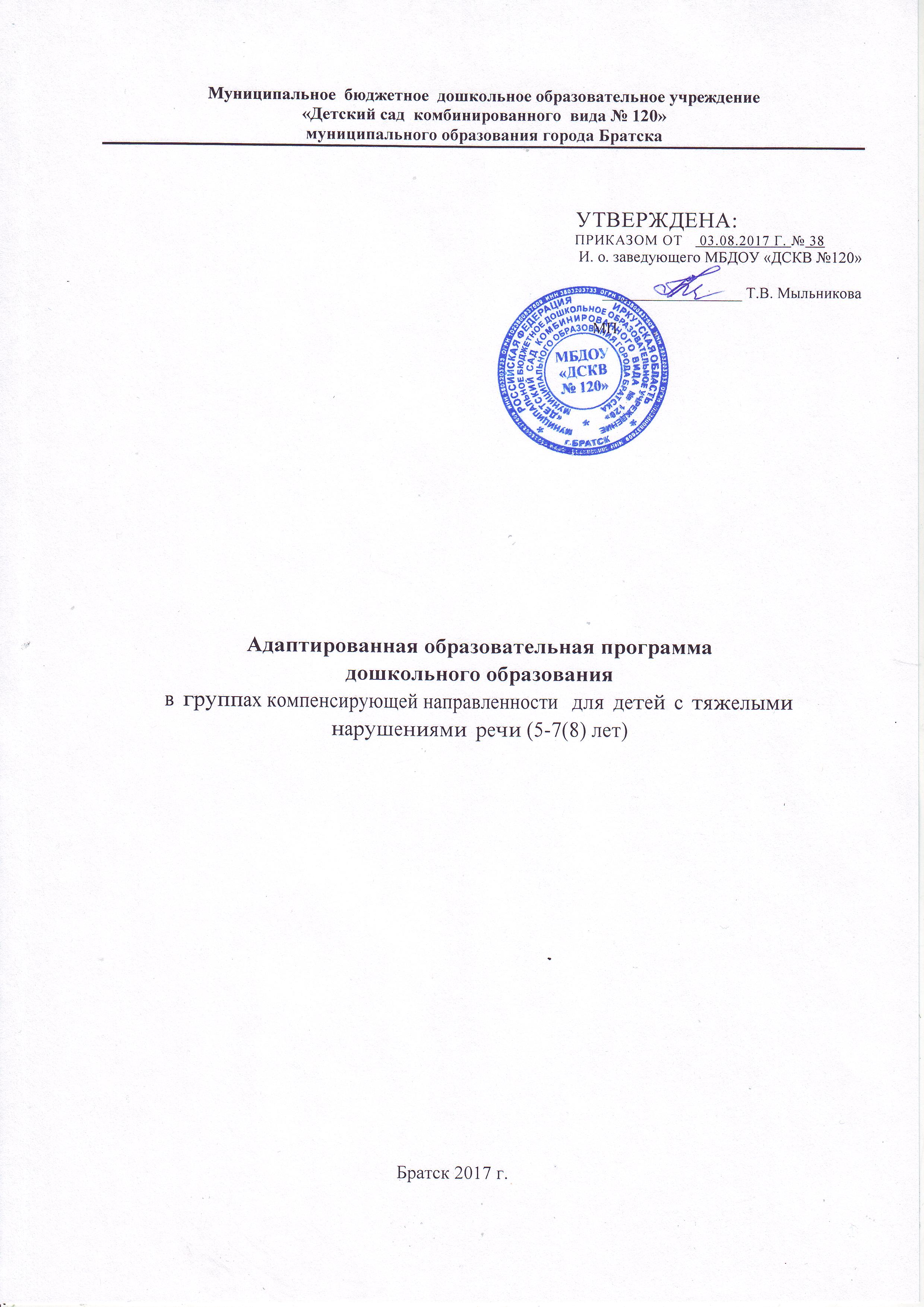 «Детский сад  комбинированного  вида № 120» муниципального образования города Братска                                                        УТВЕРЖДЕНА:                                                                                                  приказом от    03.08.2017 г. № 38                                                                                                                                                      И. о. заведующего МБДОУ «ДСКВ №120»                                                                    __________________ Т.В. Мыльникова                                                               МП                                                                                Адаптированная образовательная программа дошкольного образованияв группах компенсирующей направленности  для детей с тяжелыми нарушениями речи (5-7(8) лет)	Братск 2017 г.                                                    Содержание Пояснительная записка          «Адаптированная образовательная программа дошкольного образования в группах для детей с тяжелыми нарушениями речи (далее ТНР) с 5 до 7(8) лет» является программным документом (далее Программа) Муниципального бюджетного дошкольного образовательного учреждения «ДСКВ №120» города Братска (далее ДОУ).           Программа разработана в соответствии с Законом Российской Федерации «Об образовании» от 29 декабря 2012г. №-273-ФЗ «Об образовании в Российской Федерации», Федеральным государственным образовательным стандартом дошкольного образования,Санитарно-эпидемиологическими правилами и нормативами СанПиН 2.4.1. 3049-13 «Санитарно-эпидемиологические требования к устройству, содержанию и организации режима работы дошкольных образовательных учреждений»;          Программа может корректироваться в связи с изменениями нормативно-правовой базы дошкольного образования, образовательного запроса родителей, видовой структуры групп.Цели и задачиЦели Программы: разностороннее развитие детей дошкольного возраста с тяжелыми нарушениями речи с учетом их возрастных и индивидуальных особенностей, в том числе достижение детьми дошкольного возраста с тяжелыми нарушениями речи уровня развития, необходимого и достаточного для успешного освоения ими образовательных программ начального общего образования, на основе индивидуального подхода к детям дошкольного возраста и специфичных для детей дошкольного возраста видов деятельности.Программа предполагает построение системы коррекционно-развивающей работы с детьми 5- 7 (8) лет в группе компенсирующей направленности для детей с тяжелыми нарушениями речи, предусматривающей полную интеграцию действий всех специалистов дошкольного образовательного учреждения и родителей дошкольников по всем пяти направлениям развития детей.Задачи Программы:- одной из основных задач коррекционного обучения является овладение детьми самостоятельной, связной, грамматически правильной речью и коммуникативными навыками, фонетической системой русского языка, элементами грамоты, что формирует психологическую готовность к обучению в школе и обеспечивает преемственность со следующей ступенью системы общего образования.            Также Программой предусмотрена необходимость решения следующих задач:- охрана и укрепление здоровья детей с тяжелыми нарушениями речи, в том числе их эмоционального благополучия;- обеспечение равных возможностей для полноценного развития каждого ребенка в период дошкольного детства независимо от тяжести речевого нарушения, обеспечение коррекции нарушений развития детей с тяжелыми нарушениями речи;- обеспечение преемственности целей, задач и содержания образования, реализуемых в рамках образовательных программ различных уровней (далее – преемственность основных образовательных программ дошкольного и начального общего образования);- создание благоприятных условий развития детей в соответствии с их возрастными и индивидуальными особенностями и склонностями, развития способностей и творческого потенциала каждого ребенка с тяжелыми нарушениями речи как субъекта отношений с самим собой, другими детьми, взрослыми и миром;- объединение обучения и воспитания в целостный образовательный процесс на основе духовно-нравственных и социокультурных ценностей и принятых в обществе правил и норм поведения в интересах человека, семьи, общества;- формирование общей культуры личности детей с тяжелыми нарушениями речи, в том числе ценностей здорового образа жизни, развития их социальных, нравственных, эстетических, интеллектуальных, физических качеств, инициативности, самостоятельности и ответственности ребенка, формирования предпосылок учебной деятельности;- формирование социокультурной среды, соответствующей возрастным, индивидуальным, психологическим и физиологическим особенностям детей с тяжелыми нарушениями речи;- обеспечение психолого-педагогической поддержки семьи и повышение компетентности родителей (законных представителей) в вопросах развития и образования, охраны и укрепление здоровья детей с тяжелыми нарушениями речи;Логопедическая работа по коррекции тяжелых нарушений речи направлена на:- Совершенствование процессов слухового и зрительного восприятия, внимания, памяти, мыслительных операций анализа, синтеза, сравнения, обобщения, классификации;-  Развитие общей, мелкой, артикуляторной моторики;- Коррекцию нарушений дыхательной и голосовой функций;- Расширение объема импрессивной и экспрессивной речи, уточнение предметного, предикативного и адъективного компонентов словаря, ведение работы по формированию семантической структуры слова, организации семантических полей;- Совершенствование восприятия, дифференциации и навыков употребления детьми грамматических форм слова и словообразовательных моделей, различных типов синтаксических конструкций;- Совершенствование навыков связной речи детей;- Коррекция нарушений фонетической стороны речи, развитие фонематических процессов;- Формирование мотивации детей к школьному обучению, обучение их основам грамоты.          Решение обозначенных в программе целей и задач воспитания возможно только при целенаправленном влиянии педагога на ребенка с первых дней его пребывания в детском саду.          Объем	учебного	материала	рассчитан	в	соответствии	с	возрастными физиологическими нормативами, что позволяет избежать переутомления и дезадаптации дошкольников. Для каждой возрастной группы предложено оптимальное сочетание самостоятельной,	индивидуальной     и     совместной     деятельности,     сбалансированное чередование специально организованной и нерегламентированной образовательной деятельности; свободное время для игр и отдыха детей выделено и в первой, и во второй половинах дня. Основой Программы является создание оптимальных условий для коррекционной и образовательной работы и всестороннего гармоничного развития детей с тяжелыми нарушениями речи (общим недоразвитием речи).Принципы и подходы к формированию ПрограммыВ основе лежит психолингвистический подход к речевой деятельности как к многокомпонентной структуре, включающей семантический, синтаксический, лексический, морфологический и фонетический компоненты, предполагающей интенсивный и экстенсивный пути развития и формирование «чувства языка».Принципы к формированию Программы- охрана и укрепление здоровья детей с тяжелыми нарушениями речи, в том числе их эмоционального благополучия;- обеспечение равных возможностей для полноценного развития каждого ребенка в период дошкольного детства независимо от тяжести речевого нарушения, обеспечение коррекции нарушений развития детей с тяжелыми нарушениями речи;- обеспечение преемственности целей, задач и содержания образования, реализуемых в рамках образовательных программ различных уровней (далее – преемственность основных образовательных программ дошкольного и начального общего образования);- создание благоприятных условий развития детей в соответствии с их возрастными и индивидуальными особенностями и склонностями, развития способностей и творческого потенциала каждого ребенка с тяжелыми нарушениями речи как субъекта отношений с самим собой, другими детьми, взрослыми и миром;- объединение обучения и воспитания в целостный образовательный процесс на основе духовно-нравственных и социокультурных ценностей и принятых в обществе правил и норм поведения в интересах человека, семьи, общества;- формирование общей культуры личности детей с тяжелыми нарушениями речи, в том числе ценностей здорового образа жизни, развития их социальных, нравственных, эстетических, интеллектуальных, физических качеств, инициативности, самостоятельности и ответственности ребенка, формирования предпосылок учебной деятельности;- формирование социокультурной среды, соответствующей возрастным, индивидуальным, психологическим и физиологическим особенностям детей с тяжелыми нарушениями речи;- обеспечение психолого-педагогической поддержки семьи и повышение компетентности родителей (законных представителей) в вопросах развития и образования, охраны и укрепление здоровья детей с тяжелыми нарушениями речи.- комплексно-тематический принцип построения образовательного процесса. Предполагает построение образовательного процесса вокруг одной центральной темы и рассматривается как примерное, что дает большие возможности для развития детей. Работа над единой темой (лексической темой) позволяет организовать обогащение словаря дошкольников с тяжелыми нарушениями речи. Лексический материал отбирается с учетом этапа коррекционного обучения, индивидуальных, речевых и психических возможностей детей, при этом принимаются во внимание зоны ближайшего развития каждого ребенка, что обеспечивает развитие его мыслительной деятельности и умственной активности. 1.3. Характеристика особенностей развития детей с тяжелыми нарушениями речи     по Е.Р. Левиной и Т.Б. ФиличевойОбщая характеристика детей с первым уровнем речевого развитияУ детей с тяжёлыми нарушениями речи активный словарь находится в зачаточном состоянии. Он включает звукоподражания, лепетные слова и небольшое количество общеупотребительных слов. Значения слов неустойчивы и недифференцированны.Звуковые комплексы непонятны окружающим, часто сопровождаются жестами. Лепетная речь представляет собой набор речевых элементов, сходных со словами, а также совершенно непохожих на произносимое слово. В речи детей могут встречаться отдельные общеупотребительные слова, но они недостаточно сформированы по структуре и звуковому составу, употребляются в неточных значениях. Дифференцированное обозначение предметов и действий почти отсутствует.Дети с тяжелыми нарушениями речи объединяют предметы под одним названием, ориентируясь на сходство отдельных частных признаков. Исходя из внешнего сходства, дети с ТНР один и тот же объект в разных ситуациях называют разными словами. Названия действий дети часто заменяют названиями предметов или наоборот.Небольшой словарный запас отражает непосредственно воспринимаемые детьми предметы и явления. Слова, обозначающие отвлеченные понятия, дети с ТНР не используют. Они также не используют морфологические элементы для выражения грамматических значений. У детей отмечается преобладание корневых слов, лишенных флексий, или неизменяемых звуковых комплексов. Лишь у некоторых детей можно обнаружить попытки грамматического оформления с помощью флексий. Пассивный словарь детей с первым уровнем речевого развития шире активного, однако, понимание речи вне ситуации ограничено.Фразовая речь у детей первого уровня речевого развития почти полностью отсутствует. Лишь иногда наблюдаются попытки оформления мысли в лепетное предложение. Способность воспроизводить звуковую и слоговую структуру слова у детей не сформирована. Бедность словарного запаса не позволяет точно определить состояние звукопроизношения у таких детей. Способность воспроизводить слоговые элементы слова у детей с ТНР ограничена. В их самостоятельной речи преобладают односложные и двусложные образования. Звуковой анализ слова детям с ТНР недоступен. Они не могут выделить отдельные звуки в слове.Дошкольники, поступающие в группы компенсирующей направленности, имеют в основном второй или третий уровень речевого недоразвития.Второму уровню присуще: фразовая речь на этом уровне, отличается от нормативной фразы в фонетическом и грамматическом отношении. Словарь становится более разнообразным, однако остается ограниченным качественно и количественно. Дети не знают названий цвета предмета, его формы, размера, заменяют слова близкими по смыслу. Спонтанная речь детей характеризуется наличием разноплановых средств общения, включающих в себя следующие лексико-грамматические разряды слов: существительные, глаголы, прилагательные, наречия, местоимения, некоторые предлоги и союзы. Характерный для этого уровня резко выраженный аграмматизм затрудняет понимание речи. Оно остается неполным, т.к. многие грамматические формы недостаточно различаются детьми. На этом уровне развития дети начинают употреблять некоторые предлоги, которые используются ими неправомерно: смешиваются по значению или опускаются вообще. Союзы и частицы употребляются редко.Звукопроизносительная сторона речи остается несформированной. Наиболее характерны в этот период замены одних звуков другими, смешение звуков. Нарушено произношение свистящих, шипящих, аффрикат. Одним из распространенных и специфических дефектов остаются затруднения в усвоении слоговой структуры слов. Для детей характерно нарушение слуховой дифференциации звуков как внутри основных фонетических групп, так и звуков различных фонетических групп, что говорит о недостаточности фонематического восприятия и неподготовленности к овладению звуковым анализом и синтезом. Третий уровень речевого развития характеризуется появлением развёрнутой обиходной речи без грубых лексико-грамматических и фонетических отклонений. На этом фоне наблюдается неточное знание и употребление многих слов и недостаточно полная сформированность ряда грамматических форм и категорий языка, страдает словообразование, затруднён подбор однокоренных слов. Звукопроизношение детей не соответствует возрастной норме: они не различают на слух и в произношении близкие звуки, искажают слоговую структуру и звуконаполняемость слов.У детей с ТНР обиходная фразовая речь с элементами лексико-грамматического и фонетико-фонематического недоразвития. При достаточно разнообразном предметном словаре отсутствуют слова, обозначающие некоторых животных и птиц, людей разных профессий, частей тела. При ответах смешиваются родовые и видовые понятия.При грамматическом оформлении высказываний встречаются ошибки, отмечаются нарушения согласования прилагательных с существительными, когда в одном предложении находятся существительные мужского и женского рода, единственного и множественного числа, сохраняются нарушения в согласовании числительных с существительными. В беседе, при составлении рассказа преобладают простые распространенные предложения, почти не употребляются сложные конструкции. Присутствуют трудности при планировании своих высказываний и отборе соответствующих языковых средств.Дети с общим недоразвитием речи отличаются от своих нормально развивающихся сверстников особенностями психических процессов. Для них характерны неустойчивость внимания, снижение вербальной памяти и продуктивности запоминания, отставание в развитии словесно-логического мышления. Они отличаются быстрой утомляемостью, отвлекаемостью, повышенной истощаемостью, что ведёт к появлению различного рода ошибок.  Многие дети с общим недоразвитием речи имеют нарушения моторики артикуляционного аппарата: изменение мышечного тонуса в речевой мускулатуре, затруднения в тонких артикуляционных дифференцировках, ограниченная возможность произвольных движений.   Общая характеристика детей с четвертым уровнем речевого развитияДети, отнесенные к четвертому уровню речевого развития, не имеют грубых нарушений звукопроизношения, но у них наблюдается недостаточно четкая дифференциация звуков. Нарушения звукослоговой структуры слов проявляются у детей в различных вариантах искажения звуконаполняемость, поскольку детям трудно удерживать в памяти грамматический образ слова. У них отмечаются персеверации, перестановки звуков и слогов, сокращение согласных при стечении, замены слогов, реже - опускание слогов.Среди нарушений фонетико-фонематического характера наряду с неполной сформированностью звукослоговой структуры слова у детей отмечаются недостаточная внятность, выразительность речи, нечеткая дикция, создающие впечатление общей смазанности речи, смешение звуков, что свидетельствует о низком уровне сформированности дифференцированного восприятия фонем и является важным показателем незавершенного процесса фонем образования.Дети этого уровня речевого развития имеют отдельные нарушения смысловой стороны языка. Несмотря на разнообразный предметный словарь, в нем отсутствуют слова, обозначающие некоторых животных, растений, профессий людей, частей тела. Отвечая на вопросы, дети смешивают родовые и видовые понятия. При обозначении действий и признаков предметов дети используют типовые и сходные названия. Лексические ошибки проявляются в замене слов, близких по значению, в неточном употреблении и смешении признаков.В то же время для детей этого уровня речевого развития характерны достаточная сформированность лексических средств языка и умения устанавливать системные связи и отношения, существующие внутри лексических групп. Недостаточный уровень сформированности лексических средств языка особенно ярко проявляется в понимании и употреблении фраз, пословиц с переносным значением.Выраженные трудности отмечаются при образовании слов с помощью увеличительных суффиксов. Дети либо повторяют названное слово, либо называют его произвольную форму. Стойкими остаются ошибки при употреблении уменьшительно-ласкательных суффиксов, суффиксов единичности. На фоне использования многих сложных слов, часто встречающихся в речевой практике, у детей отмечаются трудности при образовании малознакомых сложных слов.Сложности возникают при дифференциации глаголов, включающих приставки ото-, вы-.В грамматическом оформлении речи детей часто отмечаются ошибки в употреблении существительных родительного и винительного падежа множественного числа. Имеют место нарушения согласования прилагательных с существительным мужского и женского рода, единственного и множественного числа, нарушения в согласовании числительных с существительных.Лексико-грамматические формы языка у всех детей сформированы неодинаково. С одной стороны, может отмечаться незначительное количество ошибок, которые носят непостоянный характер, возможность осуществления верного выбора при сравнении правильного и неправильного ответов. С другой стороны, ошибки имеют устойчивый характер, особенно в самостоятельной речи.Отличительной особенностью детей четвертого уровня речевого развития являются недостатки связной речи: нарушения логической последовательности, застревание на второстепенных деталях, пропуски главных событий, повторы отдельных эпизодов при составлении рассказа на заданную тему, по картине, по серии сюжетных картин.При рассказывании о событиях из своей жизни, при составлении рассказов на свободную тему с элементами творчества дети используют в основном простые малоинформативные предложения.Указанные отклонения в развитии детей, страдающих речевыми аномалиями, спонтанно не преодолеваются. Они требуют специально организованной работы по их коррекции.Планируемые результаты освоения Программы          Главной идеей Программы является реализация общеобразовательных задач дошкольного образования с привлечением синхронного выравнивания речевого и психического развития детей с ТНР (ОНР). Результаты освоения Программы представлены в виде целевых ориентиров. В соответствие с ФГОС ДО целевые ориентиры дошкольного образования определяются независимо от характера программы, форм ее реализации, особенностей развития детей. Целевые ориентиры не подлежат непосредственной оценке в виде педагогической и/или психологической диагностики и не могут сравниваться с реальными достижениями детей.          Целевые ориентиры, представленные во ФГОС ДО, являются общими для всего образовательного пространства Российской Федерации. Целевые ориентиры данной Программы базируются на ФГОС ДО и задачах данной Программы. Целевые ориентиры даются для детей старшего дошкольного возраста (на этапе завершения дошкольного образования) в группах компенсирующей направленности.Планируемые результаты Программы в группах компенсирующей направленности по коррекции нарушений речевого развития детей5- 6 лет (1 год обучения)Ребёнок:- умеет подбирать слова с противоположным и сходным значением;- умеет подбирать однокоренные слова, образовывать сложные слова;- умеет строить простые предложения; предложения с однородными членами; простейшие виды сложносочиненных и сложноподчиненных предложений;- осуществляет слуховую и слухопроизносительную дифференциацию звуков;- владеет простыми формами фонематического анализа.- правильно произносит поставленные звуки, замечает ошибки в звукопроизношении;- усваивает значения новых слов на основе углубленных знаний о предметах и явлениях окружающего мира;- правильно употребляет обобщающие слова, родовые названия предметов;- усваивает грамматические формы слова и словообразовательных моделей, сформированы понимания и различения значений измененных форм слова, выделяет звуковых и морфологических элементов слова, образующих новую форму (слово);- составляет небольшие описательные рассказы, также по серии картин (4-5 элементов), с помощью взрослого рассказывает по картинке, пересказывает небольшие произведения;- различает на слух ненарушенные и нарушенные в произношении звуки;- владеет простыми формами фонематического анализа;- владеет понятиями «звук», «слово», «слог»;- умеет составлять графические схемы слов.           6-7 (8) лет (на этапе завершения обучения)           Ребёнок:- обладает сформированной мотивацией к школьному обучению;- усваивает значения новых слов на основе углубленных знаний о предметах и явлениях окружающего мира;- употребляет слова, обозначающие личностные характеристики, с эмотивным значением, многозначные;- умеет осмысливать образные выражения и объяснять смысл поговорок (при необходимости прибегает к помощи взрослого);- правильно употребляет грамматические формы слова; продуктивные и непродуктивные словообразовательные модели;- умеет строить простые распространенные предложения; предложения с однородными членами; простейшие виды сложносочиненных и сложноподчиненных предложений; сложноподчиненных предложений с использование подчинительных союзов;- составляет различные виды описательных рассказов, текстов (описание, повествование, с элементами рассуждения) с соблюдением цельности и связности высказывания;- умеет составлять творческие рассказы;- осуществляет слуховую и слухопроизносительную дифференциацию звуков по всем дифференциальным признакам;- владеет простыми формами фонематического анализа, способен осуществлять сложные формы фонематического анализа (с постепенным переводом речевых умений во внутренний план), осуществляет операции фонематического синтеза;- владеет понятиями «слово» и «слог», «предложение»;- осознает слоговое строение слова, осуществляет слоговой анализ и синтез слов (двухсложных с открытыми, закрытыми слогами, трехсложных с открытыми слогами, односложных);- умеет составлять графические схемы слогов, слов, предложений;- знает печатные буквы (без употребления алфавитных названий), умеет их воспроизводить;- правильно произносит звуки (в соответствии с онтогенезом);- воспроизводит слова различной звукослоговой структуры (изолированно и в условиях контекста).           *Планируемые результаты освоения детьми Программы в соответствии с федеральным государственным образовательным стандартом дошкольного образования представлены в виде целевых ориентиров по всем направлениям развития в основной образовательной  программе дошкольного образования Учреждения  (пункт 1.2.).3. Программа коррекционно-развивающей работы3.1. Образовательная деятельность с детьми в соответствии с направлениями развития ребенка           Обязательная часть Программы предполагает комплексность подхода, обеспечивая развитие детей во всех пяти взаимодополняющих образовательных областях (пункт 2.6 Федерального государственного образовательного стандарта).            Содержание Программы обеспечивает развитие личности, мотивации и способностей детей в различных видах деятельности и охватывает следующие структурные единицы, представляющие определенные направления развития и образования детей (далее - образовательные области): - социально-коммуникативное развитие; - познавательное развитие; - речевое развитие;  -художественно-эстетическое развитие; - физическое развитие.             *Эта часть Программы соответствует основной образовательной программе дошкольного образования Учреждения и описана в ее содержательном разделе (п.2.1.).           Реализация задач образовательных областей предусмотрена как в обязательной части программы, так и в части, формируемой участниками образовательных отношений. 3.2.	Образовательная деятельность по профессиональной коррекции нарушений речевого развития детей. Содержание коррекционной работы учителя-логопеда          Содержание работы с детьми с ТНР (ОНР) строится на методическом обеспечении Основной образовательной программы дошкольного образования «Детский сад 2100», под научной руководством Р.Н. Бунеева  для всех возрастных категорий воспитанников (от 1.5 до 3 лет; от 3 до 7 (8) лет, в том числе и детей с ОВЗ имеющими тяжёлые нарушения речи), 2016 г.  И Образовательной программы речевого развития детей дошкольного возраста «По дороге к азбуке» (для логопедических групп) Р.Н. Бунеев, Е.В. Бунеева, Т.Р. Кислова, 2014 г.  Эффективность коррекционно - образовательной работы определяется: - Чёткой организацией детей в период их пребывания в детском саду, правильным распределением нагрузки в течение дня, координацией и преемственностью в работе всех субъектов коррекционного процесса: учителя-логопеда, родителя и педагогов.  - Определением приоритетных направлений и установлением преемственных связей в коррекционной деятельности участников образовательного процесса с учетом структуры речевого дефекта детей. - Распределением занятий по развитию речи, проводимых в течение недели в соответствии с требованиями к максимальной образовательной нагрузке на ребёнка в ДОУ, определёнными СанПиНами № 2.4.1.2660-10.              Коррекционная работа выстраивается по этапам.Подготовительный этап логопедической работы с детьми 5 лет с ТНР (ОНР) включает:- Формирование произвольного слухового и зрительного восприятия, внимания и памяти, зрительно-пространственных представлений;- Формирование кинестетической и кинетической основы движений в процессе развития общей, ручной и артикуляторной моторики;- Формирование мыслительных операций анализа, синтеза, сравнения, обобщения, классификации;- Формирование слухозрительного и слухомоторного взаимодействия в процессе восприятия и воспроизведения ритмических структур;- Формирование сенсорно-перцептивного уровня восприятия (в работе с детьми, страдающими дизартрией).Основной этап логопедической работы включает:- Расширение пассивного словаря, развитие импрессивной речи в процессе восприятия и дифференциации грамматических форм словоизменения и словообразовательных моделей, различных типов синтаксических конструкций;- Формирование предметного, предикативного и адъективного словаря экспрессивной речи;- Формирование грамматических стереотипов словоизменения и словообразования в экспрессивной речи;- Формирование синтаксической структуры предложения;- Формирование связной речи;- Коррекция нарушений фонетической стороны речи;- Коррекция нарушений движений артикуляторного аппарата, дыхательной и голосовой функций;- Обучение грамоте.          Содержание основного этапа логопедической работы с детьми 5-7 (8) лет строится на основе комплексно - тематического планирования  работы      Комплексное тематическое планирование по программе речевого развития                                              на основе лексических тем (1 год обучения 5-6 лет)                  Распределение программного материала развитию фонематической части речи1 год обучения (1период 5-6 лет)     Комплексное тематическое планирование по программе речевого развития                                              на основе лексических тема (2 год обучения 6 – 7 (8) лет)1 период (сентябрь- ноябрь)                                                             2 период (декабрь - февраль)                                                               3 период (март - май)Распределение программного материала развитию фонематической части речи                                                          2 год обучения (1период) 6-7 (8) лет2 год обучения (2 период обучения)                                                   2 год обучения (3 период)            Учебный год в группах компенсирующей направленности для детей с общим недоразвитием речи начинается первого сентября, длится девять месяцев (до первого июля) и условно делится на три периода:I период - сентябрь, октябрь, ноябрь;II период - декабрь, январь, февраль;III период - март, апрель, май.          В группах компенсирующей направленности регулярно проводятся различные коррекционные мероприятия с детьми.  Коррекционные мероприятия для детей с логопедическими нарушениямиЭффективность коррекционно-развивающей работы в группе компенсирующей направленности во многом зависит от преемственности в работе логопеда, воспитателей и других специалистов.    В группах компенсирующей направленности для детей с тяжелыми нарушениями речи важна совместная деятельность всех специалистов ДОУ строится на основе взаимного дополнения и сотрудничества. Заведующий, старший воспитатель:- осуществляют тесное взаимодействие педагогических работников;- создают оптимальные условия для организации преемственности в работе сотрудников педагогического коллектива;- оказывают методическую помощь педагогам;- привлекают родителей к активному участию в коррекционно-педагогическом процессе;- оценивают качество и устойчивость результатов коррекционно - речевой работы и эффективности проводимых коррекционных воздействий.Музыкальный руководитель:- развивает музыкальные и творческие способности дошкольников в различных видах деятельности, исходя из возрастных и индивидуальных возможностей каждого ребенка с нарушением речи; звуковую культуру речи воспитанников; развивает слуховое восприятие, темп, ритм речи, силу голоса; мелкую и общую моторику.Инструктор по физической культуре:- определяет наиболее адекватную деятельность, способствующую полноценному удовлетворению потребностей ребенка в движении, его моторному развитию;- осуществляет дифференцированную работу для коррекции физического и двигательного развития;- закрепляет лексико-грамматические категории, развивает слуховое внимание и восприятие, звукопроизношение в специально организованной двигательной деятельности;- вовлекает родителей в процесс формирования здорового образа жизни ребенка.Педагог-психолог:- оказывает помощь детям в адаптации (совместно с воспитателями);- проводит психологическую диагностику, предлагает педагогам по ее результатам необходимые рекомендации (индивидуализация воспитания детей группы риска, своевременное устранение конфликтных ситуаций и их профилактика);-проводит коррекционно-развивающую работу с детьми групп компенсирующей направленности (особое внимание уделяется детям с выявленной ПМПК нижней границей нормы);- организует психолого-диагностическую и псих коррекционную работу с семьями воспитанников;- проводит консультативную работу с педагогическим персоналом;- направляет профессиональную деятельность на создание социально – психологических условий для комфортного пребывания детей в дошкольном учреждении.Совместная деятельность учителя-логопеда и воспитателя           Взаимодействие с воспитателями логопед осуществляет в разных формах. Это совместное составление перспективного планирования работы на текущий период во всех образовательных областях; обсуждение и выбор форм, методов и приемов коррекционно-развивающей работы; оснащение развивающего предметного пространства в групповом помещении; взаимопосещение и участие в интегрированной образовательной деятельности; совместное осуществление образовательной деятельности в ходе режимных моментов, еженедельные задания учителя-логопеда воспитателям.  Еженедельные задания логопеда воспитателю включают в себя следующие разделы:          - логопедические пятиминутки;          - подвижные игры и пальчиковая гимнастика;          - индивидуальная работа;          - рекомендации по подбору художественной литературы и иллюстративного материала.Логопедические пятиминутки служат для логопедизации совместной деятельности воспитателя с детьми и содержат материалы по развитию лексики, грамматики, фонетики, связной речи, упражнения по закреплению или дифференциации поставленных звуков, по развитию навыков звукового и слогового анализа и синтеза, развитию фонематических представлений и неречевых психических функций, связной речи и коммуникативных навыков, то есть для повторения и закрепления материала, отработанного с детьми логопедом. Обычно планируется 2-3 пятиминутки на неделю, и они обязательно должны быть выдержаны в рамках изучаемой лексической темы. Логопед не только дает рекомендации по проведению пятиминуток, но в некоторых случаях и предоставляет материалы и пособия для их проведения.Подвижные игры, упражнения, пальчиковая гимнастика служат для развития общей и тонкой моторики, координации движений, координации речи с движением, развития подражательности и творческих способностей. Они могут быть использованы воспитателями в качестве физкультминуток в организованной образовательной деятельности, подвижных игр на прогулке или в свободное время во второй половине дня. Они тоже обязательно выдерживаются в рамках изучаемой лексической темы. Именно в играх и игровых заданиях наиболее успешно раскрывается эмоциональное отношение ребенка к значению слова.Планируя индивидуальную работу воспитателей с детьми, логопед рекомендует им занятия с несколькими  детьми в день по тем разделам программы, при усвоении которых эти дети испытывают наибольшие затруднения. Важно, чтобы в течение недели каждый ребенок хотя бы по одному разу позанимался с воспитателями индивидуально. Прежде всего, логопеды рекомендуют индивидуальную работу по автоматизации и дифференциации звуков.Зная, какие трудности испытывают воспитатели при подборе наглядно-дидактических и литературных материалов, как сложно им учесть особенности общего и речевого развития детей с речевой патологией, логопед как правило, составляет примерный перечень художественной литературы и иллюстративного материала, рекомендуемых для каждой недели работы.Коррекционная работа логопеда на интегрированных занятиях разнообразна и охватывает все направления его работы, кроме постановки звуков, которая осуществляется на индивидуальных занятиях с детьми.Логопед включает в свои этапы занятия элементы артикуляционной гимнастики, работу над просодической стороной речи, дыханием, развитием слухового и зрительного восприятия и внимания, фонематического слуха и восприятия, речевого слуха и слухоречевой памяти, овладением навыками звукового и слогового анализа и синтеза. В занятия включаются упражнения по закреплению правильного произношения поставленных звуков, отрабатываются пройденные ранее грамматические категории с предъявлением требования их правильного фонетического оформления, в играх и игровых упражнениях проводится работа по закреплению уже сформированных навыков словообразования. На занятиях дошкольники готовы к неожиданностям, ждут интересных заданий, поручений, сюрпризов и с удовольствием включаются в игры, предложенные педагогами.Использование разнообразных приемов обучения, применение дидактических пособий обеспечивают ребенка эстетическими удовольствиями, способствуют положительным эмоциональным переживаниям, формируют устойчивый чувственный фон жизнедеятельности, снимают раздражительность и тревожность. Использование самых разных видов деятельности на одном занятии обеспечивает постепенную и плавную подготовку ребенка к переходу от игровой к учебной деятельности.            Взаимодействие учителя-логопеда и воспитателей группы компенсирующей направленности выстраивается в соответствии с четким распределением функциональных обязанностей, задачами коррекционно-образовательного процесса:Задачу взаимодействия специалистов решает психолого-медико-педагогический консилиум ДОУ (ПМПк).Формы организации образовательной процесса         Достижение поставленных в программе целей и задач основывается на целостном взаимодействии совместной деятельности педагога с детьми, родителя с детьми и самостоятельной деятельности детей.            Образовательная деятельность, осуществляемая в процессе организации различных видов детской деятельности с квалифицированной коррекцией недостатков в речевом развитии детей «Мы вместе» в себя включает:- Занятия: индивидуальные, подгрупповые, фронтальные, учитывающие программные требования к организации процесса обучения и воспитания, структуру дефекта, возраст и индивидуальные особенности каждого ребенка;- Индивидуальные занятия составляют существенную часть работы учителя-логопеда в течение каждого рабочего дня и недели в целом. Они направлены на осуществлении коррекции индивидуальных речевых недостатков и иных недостатков психофизического развития воспитанников.- Логопедический час. Организация коррекционно-развивающих игр воспитателем, которые проводятся ежедневно во второй половине дня. Воспитатель проводит индивидуальные занятия или с малой группой детей по заданию учителя-логопеда. Содержание занятий и состав групп определяет логопед. Содержание работы отражается в «Тетради взаимосвязи». Целью этих занятий является развитие познавательной деятельности, речи, а также закрепление навыков и умений, связанных с усвоением образовательной и коррекционной программы.- Проекты, экскурсии, викторины, конкурсы (конкурсы чтецов и др.);          Образовательная деятельность (занятия и др.) организуется как партнерская форма организации (сотрудничество взрослого и детей, возможность свободного размещения, перемещения и общения детей), которая включает различные виды детской деятельности.           Образовательная деятельность с квалифицированной коррекцией недостатков в развитии детей осуществляемая в ходе режимных   моментов предполагает   развитие детей по всем направлениям и областям познавательного, развивающего и обучающего характера в течение дня:- Игры (подвижные, дидактические, конструктивные и др.);- Ситуативный разговор, речевые ситуации, свободные диалоги в играх;- Проблемные ситуации;- Опыты и эксперименты;- Коллекционирование;- Слушание музыкальных произведений, художественной литературы;- Использование музыки в повседневной жизни детей, в игре и т.д.;- «Ритмическая минутка», направленная на снятие напряжения, координация дыхания с речевой фразой, развитие ритма;- Наблюдение и др.           Самостоятельная образовательная деятельность детей «Мы сами» предполагает развитие детей по физической, социально-коммуникативной, познавательной, речевой и художественно-эстетической областям развития, предполагающая общение со сверстниками в уголках книги, в различных играх, экспериментах, конструировании, творческих проявлениях и увлечениях:- спонтанная игровая деятельность;- свободная творческая, продуктивная деятельность;- рассматривание книг, иллюстраций и т.п.;- самостоятельная двигательная активность;-уединение и др.         Самостоятельная деятельность детей предполагает свободную (нерегламентированную) деятельность воспитанников в условиях созданной педагогами (в том числе совместно с детьми) развивающей предметно-пространственной среды и:-обеспечивает выбор каждым ребенком деятельности по интересам;-позволяет ему взаимодействовать со сверстниками или действовать индивидуально;-содержит в себе проблемные ситуации и направлена на самостоятельное решение ребенком разнообразных задач;-позволяет на уровне самостоятельности освоить (закрепить, апробировать) материал, изучаемый в совместной деятельности со взрослым.        В группе для детей с тяжелыми нарушениями речи коррекционное направление работы является приоритетным, так как целью его является выравнивание речевого и психофизического развития детей. Все педагоги следят за речью детей и закрепляют речевые навыки, сформированные учителем-логопедом. Кроме того, все специалисты и родители дошкольников под руководством учителя-логопеда занимаются коррекционно-развивающей работой, участвуют в исправлении речевого нарушения и связанных с ним процессов.              3.2.1. Специальные условия для получения образования детьми с ограниченными возможностями здоровьяПрограмма определяет содержание работы, условия и формы коррекционно- педагогической помощи детям старшего дошкольного возраста с тяжёлыми нарушениями речи. Тяжёлые нарушения  речи (ТНР) рассматривается как системное нарушение речевой деятельности, сложные речевые расстройства, при которых у детей нарушено формирование всех компонентов речевой системы, касающихся и звуковой, и смысловой сторон, при нормальном слухе и сохранном интеллекте .Программа рассчитана на дошкольников с тяжелыми нарушениями речи 5- 7 (8) лет. К группе детей с тяжелыми нарушениями речи относятся дети с общим недоразвитием речи различного генеза.  Время, в течение которого реализуется АООП ДО и сроки пребывания на каждом этапе обучения определяются возрастом воспитанника, характером речевых нарушений и составляет в основном 2 года.Программа обеспечивает разностороннее развитие детей в возрасте от 5 лет до7 (8) лет с учетом их возрастных, индивидуальных и физиологических особенностей в соответствии с требованиями Федерального государственного образовательного стандарта дошкольного образования:            Коррекционная работа   в группах компенсирующей направленности для детей с тяжелыми нарушениями речи (общим недоразвитием речи) направлена на:1) обеспечение коррекции нарушений развития различных категорий детей с ограниченными возможностями здоровья, оказание им квалифицированной помощи в освоении Программы;2) освоение детьми с ограниченными возможностями здоровья Программы, их разностороннее развитие с учетом возрастных и индивидуальных особенностей, и особых образовательных потребностей, социальной адаптации. Для реализации коррекционной деятельности в МБДОУ созданы условия: - организован и оборудован логопедический кабинет;- в группах компенсирующей направленности организованы логопедические уголки для индивидуальной работы с детьми - кабинет педагога-психолога, отвечающие всем современным требованиям (паспорта кабинетов); - оформлены альбомы, картотеки, игры, раздаточный материал и дидактические материалы;- подобрана медиатека и видеотека; - широко используются ИКТ;- наличие ряда специалистов: музыкальный руководитель, инструктор по физической культуре, инструктор по физической культуре бассейна, педагог-психолог, два учителя-логопеда.            Создание развивающей образовательной среды, обеспечение программного, методического, диагностического и коррекционного инструментария, подбор психологических, коррекционно-педагогических специальных образовательных программ позволяет говорить о возможности всестороннего развития детей и оказании им квалифицированной помощи в освоении Программы. Учителями - логопедами используется целостная, методически обоснованная, систематизированная модель педагогического процесса, предложенная в Образовательной программой  речевого развития детей дошкольного возраста «По дороге к азбуке» (для логопедических групп) Р.Н. Бунеев, Е.В. Бунеева, Т.Р. Кислова, 2014 г. 3.2.2. Механизмы адаптации Программы для детей с ОВЗМеханизм адаптации программы для детей с ОВЗ направлен на выявление особых образовательных потребностей детей с ОВЗ и предусматривает следующий алгоритм.В конце первого квартала учебного года учителя-логопеды обследуют детей средних групп с целью выявления детей с ОВЗ. Педагог-психолог и воспитатели составляют на данных детей психолого-педагогические характеристики. В декабре проводится заседание ПМПк, на котором с целью углубленного изучения психофизического развития отдельного ребенка принимается решение о выводе детей на городскую ТПМПК.По результатам обследования городской ТПМПК даются рекомендации по созданию для ребенка специальных образовательных условий (ст. 79 ФЗ № 273 («Под специальными условиями для получения образования обучающимися с ограниченными возможностями здоровья в настоящем федеральном законе понимаются условия обучения, воспитания и развития таких обучающихся, включающие в себя использование специальных образовательных программ и методов обучения, и воспитания, специальных пособий, дидактических материалов, специальных технических средств обучения коллективного и индивидуального пользования.  На основании рекомендаций ТПМПК формируются логопедические группы учреждения. В начале нового учебного года в детском саду педагоги, в том числе педагог-психолог, учитель-логопед, воспитатели с помощью диагностического инструментария обследуют детей с ОВЗ.После этого проводится заседание консилиума по результатам которого принимается решение о создании индивидуальных развивающих планов для воспитанников.С целью разработки индивидуального образовательного маршрута ребенка с ОВЗ решаются следующие задачи:- Определение форм получения дошкольного образования и режима пребывания в образовательной организации, соответствующих возможностям и специальным потребностям ребенка;- Определение объема, содержания основных направлений, форм организации психолого-педагогического сопровождения ребенка и его семьи;- Определение стратегии и тактики (форм содержания) коррекционно-развивающей работы с ребенком. Определяются критерии и формы оценки динамики познавательного и личностного развития ребенка, степени его адаптации в среде сверстников;- Определение необходимости, степени и направления адаптации основной образовательной программы дошкольного учреждения;- Определение необходимости адаптации имеющихся или разработки новых методических материалов;- Определение индивидуальных потребностей ребенка в тех или иных материально-технических ресурсах. Организация развивающей предметно-пространственной среды.3. После разработки индивидуальных образовательных маршрутов педагоги и специалисты детского сада осуществляют их реализацию и ведут динамическое наблюдение за развитием детей. Заседания ПМПк по уточнению индивидуального образовательного плана проводятся в ДОУ не реже одного раза в три месяца.Подбор системы игр заданий, упражнений и разработанных на их основе образцов занятий пропедевтического характера для эффективной реализации программыРебёнка с речевыми нарушениями, сложной структурой дефекта, низкой адаптацией и т.д. необходимо ввести в систему специально организованной деятельности: игровые занятия, упражнения на базе сохранных анализаторных систем. Цель данной деятельности - это формирование положительного, эмоционально- позитивного отношения ребёнка к себе, взрослым, другим детям, ощущение значимости своей личности, понимание, что его любят, слушают, стараются понять, ценят всё, что он скажет, сделает; готовы ему помочь и поддержать; стимулирование его речевого, познавательного развития, улучшение социальной адаптации.           Эффективность коррекционно-развивающей работы в логопедической группе во многом зависит от преемственности в работе учителя-логопеда и воспитателей. Взаимодействие с воспитателями логопед осуществляет в разных формах. Еженедельные задания логопеда воспитателю включают следующие разделы:-логопедические пятиминутки;-подвижные игры и пальчиковая гимнастика;-индивидуальная работа;-рекомендации по подбору художественной литературы и иллюстративного материала.Логопедические пятиминутки служат для логопедизации совместной деятельности воспитателя с детьми и содержат материалы по развитию лексики, грамматики, фонетики, связной речи, упражнения по закреплению или дифференциации поставленных звуков, развитию навыков звукового и слогового анализа, и синтеза, фонематических представлений и неречевых психических функций, связной речи и коммуникативных навыков, то есть для повторения и закрепления материала, отработанного с детьми логопедом. Обычно планируется 2—3 пятиминутки на неделю, и они обязательно должны быть выдержаны в рамках изучаемой лексической темы. Логопед не только дает рекомендации по проведению пятиминуток, но в некоторых случаях и предоставляет материалы и пособия для их проведения.Подвижные игры, упражнения, пальчиковая гимнастика служат для развития общей и тонкой моторики, координации движений, координации речи с движением, развития подражательности и творческих способностей. Они могут быть использованы воспитателями в качестве физкультминуток в организованной образовательной деятельности, подвижных игр на прогулке или в свободное время во второй половине дня. Они тоже обязательно выдерживаются в рамках изучаемой лексической темы. Именно в играх и игровых заданиях наиболее успешно раскрывается эмоциональное отношение ребенка к значению слова.Планируя индивидуальную работу воспитателей с детьми, логопед рекомендует им занятия с двумя-тремя детьми в день по тем разделам программы, при усвоении которых эти дети испытывают наибольшие затруднения. Важно, чтобы в течение недели каждый ребенок хотя бы по одному разу позанимался с воспитателями индивидуально. Прежде всего, логопеды рекомендуют индивидуальную работу по автоматизации и дифференциации звуков.          Зная, какие трудности испытывают воспитатели при подборе наглядно-дидактических и литературных материалов, как сложно им учесть особенности общего и речевого развития детей с речевой патологией, логопед как правило, составляет примерный перечень художественной литературы и иллюстративного материала, рекомендуемых для каждой недели работы.          В настоящее время все большее распространение и популярность в системе работы в логопедической группе приобретают интегрированные коррекционно-развивающие занятия, которые позволяют избежать перегрузки и дезадаптации детей, помогают высвободить время для свободной игровой деятельности детей, обеспечивают взаимодействие специалистов и родителей дошкольников в коррекционном процессе.3.2.3.Использование специальных образовательных программ и методов, специальных методических пособий и дидактических материалов*Методическое обеспечение реализации образовательных областей в группах компенсирующей направленности отражено в основной образовательной программе дошкольного образования учреждения (в разделе 3.2.). Для реализации коррекционной работы с детьми учителями логопедами используются программы, учебно - методические пособия и дидактические материалы для организации фронтальной, подгрупповой и индивидуальной работы с детьми3.2.4. Проведение групповых и индивидуальных коррекционных занятий и осуществление квалифицированной коррекции нарушений их развития          Объем учебного материала рассчитан в соответствии с возрастными физиологическими нормативами, что позволяет избежать переутомления и дезадаптации дошкольников. Для каждой возрастной группы предложено оптимальное сочетание самостоятельной, индивидуальной и совместной деятельности, сбалансированное чередование специально организованной и нерегламентированной образовательной деятельности; свободное время для игр и отдыха детей выделено и в первой, и во второй половинах дня.         Все коррекционно-развивающие индивидуальные, подгрупповые, групповые, интегрированные занятия в соответствии с Программой носят игровой характер, насыщены разнообразными играми и развивающими игровыми упражнениями и ни в коей мере не дублируют школьных форм обучения.         Вечерние приемы родителей  в консультационные дни логопед назначает по мере необходимости, но не чаще, чем два раза в месяц.  На подгрупповые занятия отводится в старшей группе - по 20 минут с обязательным десятиминутным перерывом между занятиями. Продолжительность занятий в подготовительной группе ­30 минут, перерыв между занятиями - 10 минут.Все остальное время во всех возрастных группах занимают индивидуальные занятия с детьми. Система логопедического сопровожденияи цикла совместных мероприятий с педагогами и родителямиВ связи с тем, что возможно  проведение  индивидуальных занятий  логопеда с детьми во время утренней прогулки, необходимо восполнить время прогулки, потраченное каждым ребенком на индивидуальное занятие.  Для этого обеспечивается более ранний выход детей (на 10-15 минут) на вечернюю прогулку по сравнению с массовыми группами.3.2.5. Особенности взаимодействия педагогического коллектива с семьями воспитанников          Основная цель взаимодействия МБДОУ «ДСКВ № 120» с семьёй – установление доверительных отношений между детьми, родителями и педагогами, объединение их в одну команду,  вовлечение родителей в коррекционно-образовательный процесс через использование активных форм взаимодействия с учителем – логопедом в процессе устранения речевых нарушений.Задачи:- обеспечение дошкольникам с нарушениями речи комфортных условий развития, воспитания и обучения, создание среды психолого-педагогической и речевой поддержки ребенка в детском саду и дома;- повышение психолого-педагогической культуры и воспитательной компетентности родителей для равнозначного участия в коррекционно-образовательном процессе; -  обеспечение взаимодействия с родителями по вопросам образования ребенка, непосредственного вовлечения их в образовательную деятельность, в том числе посредством создания образовательных проектов совместно с семьей на основе выявления потребностей и поддержки образовательных инициатив семьи.- использование интерактивных форм в работе с родителями для обучения доступным им методам и приемам коррекции речи.Основные направления взаимодействия с семьями           Взаимодействие с семьями детей дошкольного возраста не посещающих ДОУ обеспечивается работой консультационного логопедического пункта, для проведения консультирования, оказания первичной помощи и рекомендаций семьям с детьми, имеющими речевые нарушения.4.Оценочные и методические материалы              4.1. Оценка развития детей групп компенсирующей направленности	  Специалистами ДОУ разработана система мониторинга для групп компенсирующей направленности  для детей с ТНР, и технология  взаимодействия  всех  участников	педагогического      процесса	при осуществлении мониторинга достижения детьми с нарушениями речи планируемых результатов освоения Программы.        Мониторинг – система мероприятий, предполагающих выявление уровня и динамики развития личностных качеств, уровня и динамики развития всех компонентов речи, интеллектуальныхкачеств детейстяжелыминарушениямиречи, их успешностив освоении Программы.         Цели мониторинга:Получение, анализ и оценка точных и объективных данных о всестороннем развитии детей с ТНР;Комплексная оценка динамики развития и успешности детей с ТНР;Индивидуализация	коррекционно-образовательного	маршрута	для	обеспечения всестороннего развития детей с ТНР;Осуществление	взаимодействия	специалистов	в	коррекционно-образовательном процессе;Повышение	эффективности	коррекционного	образовательно-воспитательного процесса;Оценка выбранных коррекционных и образовательных программ развития для детей с ТНР.      Принципы осуществления системы мониторинга:Научности	(учет	закономерностей	развития	ребенка,	использование	научно-обоснованных методов и форм мониторинга);Непрерывности и цикличности (постоянная оценка достижения детьми планируемых результатов освоения Программы, периодичность проведения);Гуманизации (уважение к личности ребенка, его интересам, правам);Коллегиальности (участие в проведении и обсуждении результатов мониторинга всех педагогов и специалистов, работающих с детьми с нарушениями речи).         Задачи администрации по реализации мониторинга:Обеспечение	профессиональной	готовности	педагогов	и	специалистов	к проведению системы мониторинга в группах для детей с ТНР;Организация постоянного взаимодействия воспитателей и специалистов на всех этапах реализации системы мониторинга.        В основе системы мониторинга, разработанной специалистами ДОУ, преобладают три главных критерия:1. Мониторинг должен выполнять основную задачу: отражать точные, объективные данные об уровне и динамике развития детей с ТНР;2. Тесное взаимодействие специалистов в процессе мониторинга;3. Четкость структуры, простота и доступность в реализации системы мониторинга.       Участники мониторинга: Старший воспитатель; Педагог-психолог; Учитель-логопед; Воспитатель; Музыкальный руководитель; Инструктор по физической культуре; Медицинский работник (врач).         Мониторинг в группах для детей с ТНР проводится 2 раза в год: в сентябре и в мае месяце.          Первичный мониторинг, проводимый в сентябре месяце, включает в себя 3 этапа:I этап – подготовительный (нормативно-правовой).         Учителем - логопедом проводится обследование речи ребёнка на основе следующих диагностических материалов: - Крупенчук О.И. Речевая карта для обследования ребенка дошкольного возраста. - СПб.: Издательский Дом «Литера», 2012. – 32 с.: ил.- (Серия «В помощь логопеду»).- Альбом для логопеда / О.Б. Иншакова. – 2-е изд., испр. и доп. – М.: Гуманитар. изд. центр ВЛАДОС, 2013. – 279 с.: ил. – (Коррекционная педагогика).- Смирнова И. А. Логопедический альбом для обследования звукопроизношения: Наглядно-методическое пособие. – СПб.: «ДЕТСТВО-ПРЕСС», 2010 – 72 с.- Смирнова И. А. Логопедический альбом для обследования фонетико-фонематической системы речи: Наглядно – методическое пособие. – СПб.: «ДЕТСТВО-ПРЕСС», 2010 – 54 с.- Смирнова И. А. Логопедический альбом для обследования лексико- грамматического строя и связной речи: наглядно – методическое пособие. – СПб.: «ДЕТСТВО-ПРЕСС», 2010 – 52 с.        Результаты обследования заносятся в речевую и диагностическую карту, индивидуально по каждому ребёнка. На основе, которых, составляется индивидуальный маршрут развития ребёнка.       На ПМПк специалисты, принимающие участие в мониторинге, представляют, обсуждают и принимают к утверждению на педсовете методическое и наглядно-дидактическое обеспечение, утверждают сроки проведения, критерии оценки и формы диагностических таблиц, используемых каждым педагогом в процессе мониторинга.II этап – основной (диагностический). На данном этапе каждый специалист проводит мониторинг своей области развития.III этап итоговый. На данном этапе, каждый специалист сообщает о результатах индивидуально-группового	обследования,	заполняется	сводная	итоговая	таблица результатов мониторинга.По результатам первичного мониторинга совместно всеми специалистами, определяются:основные направления коррекционной работы;индивидуально-образовательные маршруты для детей с учетом наиболее и наименее, развитых показателей развития;формы взаимодействия специалистов в коррекционно-образовательном процессе; комплектуются подгруппы детей для организованных видов деятельности.          В январе месяце на ПМПк специалистами, работающими с детьми, проводится анализ и оценка динамики развития детей, обсуждение успешности планируемых промежуточных результатов освоения детьми Программы. При необходимости вносятся коррективы в индивидуальные маршруты и в планы индивидуальной работы с детьми.           В мае месяце, после проведения итогового мониторинга педагоги анализируют планируемые результаты освоения детьми Программы:педагоги сравнивают показатели развития в начале и в конце учебного года по всем областям мониторинга и получают точные и объективные данные о динамике развития, как каждого ребенка, так и группы в целом и их успешности в освоении всех разделов основной образовательной программы;определяется дальнейший  маршрут для каждого ребенка;подводятся итоги коррекционной образовательно-воспитательной работы за год;оценивается эффективность и результативность работы каждого специалиста.   4.2 Система комплексного психолого-медико-педагогического сопровождения детей с тяжелыми нарушениями речи в условиях образовательного процесса           Целью психолого-медико-педагогического сопровождения в ДОУ, является создание системы	медицинских,	психологических	и	педагогических	условий, способствующих успешной адаптации, реабилитации, интеграции и личностному росту детей в социуме (детском саду, в семье, медицинском учреждении и т.п.).          Сопровождение ребенка с тяжелыми нарушениями речи, можно рассматривать как комплексную технологию поддержки всех участников образовательного процесса и помощь ребенку, родителям и педагогам в решении задач развития, обучения, воспитания, социализации со стороны всех узких специалистов ДОУ.В детском саду обучаются и воспитываются дети, имеющие нарушение речи. Для успешного обучения и воспитания этой категории детей требуется комплексная система психолого-медико-педагогического сопровождения.          Организацией сопровождения детей с тяжелыми нарушениями речи в условиях образовательного процесса, занимается психолого-медико-педагогический консилиум в образовательном учреждении (ПМПк). Именно в рамках консилиума осуществляется комплексное изучение особенностей когнитивного и аффективного развития детей, происходит определение индивидуального маршрута коррекционной помощи ребенку и прогноза его дальнейшего развития, обсуждаются вопросы по согласованию действий разных специалистов в реализации индивидуального плана коррекционно-развивающей работы, отслеживается динамика развития	ребенка	и	дается	оценка	эффективности коррекционно-развивающего воздействия. Подготовка заседаний консилиума и непосредственное участие в них является обязательной и наиболее важной частью в обеспечении взаимодействия специалистов ДОУ, реализации комплексного подхода в нашей работе.         Целью ПМПк является построение оптимальных путей развития ребенка с тяжелыми нарушениями речи.  Основные задачи деятельности:комплексная диагностика возрастных и индивидуальных параметров развития;создание психолого-педагогических условий для полноценного развития и становления социально успешной личности;определение специальных образовательных потребностей и условий, разработка индивидуального маршрута и технологии сопровождения для каждого ребенка различными специалистами ДОУ.         Основными принципами сопровождения ребенка в условиях жизнедеятельности в образовательном учреждении являются:все решения, принятые консилиумом ДОУ, родителям носят только рекомендательный характер;дифференцированный подход (на основе диагностического исследования, определения особых нужд  и образовательных	потребностей  ребенка, предполагается дифференциация методов и средств коррекции и развития);индивидуализация	процесса	сопровождения	(процесс	строится	исходя	из индивидуальных свойств и качеств воспитанников, с учетом нарушений, в зависимости от особенностей познавательной деятельности, сенсорных возможностей, уровня физического развития детей, социального окружения и других особенностей);мульти дисциплинарность сопровождения (взаимодействие специалистов разного профиля);информированное согласие (специалисты дают родителям доступную для понимания информацию о развитии ребенка, добиваясь согласия на участие в обследовании и помощи);партнерство (деятельность специалистов направлена на установление партнерских отношений с ребенком и его семьей, советы педагогов имеют рекомендательный характер, ответственность за решение проблемы остается за родителями ребенка, его близким окружением);принцип «на стороне ребенка» (специалисты сопровождения стремятся решать каждую проблему с максимальной пользой для ребенка);непрерывность сопровождения (ребенку гарантировано непрерывное сопровождение на всех этапах помощи в решении проблем; сопровождение прекращается только после ухода ребенка из ДОУ);автономность (специалисты не зависят от давления в ситуациях принятия решения). Специфика сопровождения ребенка с тяжелыми нарушениями речи в ДОУ такова,что весь коллектив сотрудников (не только педагогический состав) участвует в создании условий для благоприятного развития дошкольников. Работая в идеологии «команды», каждый ее специалист выполняет свои четко определенные цели и задачи в области своей предметной деятельности.        Основные области деятельности специалистов ПМПк:         1. Воспитатель: определение уровня развития разных видов деятельности ребенка, особенностей коммуникативной деятельностиребенка, особенностейкоммуникативной активности и культуры, уровня сформированности целенаправленной деятельности (прежде всего, по данным оценки изобразительной и трудовой деятельности), навыков самообслуживания согласно  возрастному этапу;  реализация рекомендаций  специалистов.        2. Педагог-психолог: психологическая диагностика, психологическое консультирование, разработка и оформление рекомендаций другим специалистам по организации работы с ребенком с учетом  данных	 психодиагностики,  проведение  тренинговых, психокоррекционных форм работы        3. Учитель-логопед: логопедическая диагностика, коррекция и развитие речи, разработка рекомендаций другим специалистам по использованию рациональных логопедических приемов в работе с ребенком.        4. Музыкальный	руководитель: выявление	уровня творческих способностей воспитанников, создание условий, способствующих их развитию. Реализация используемых программ музыкального воспитания, программ дополнительного образования с элементами музыкальной, танцевальной, креативной, театральной терапии с учетом рекомендаций специалистов сопровождения.        5. Инструктор по физическому воспитанию: выявление уровня развития физических качеств воспитанников, создание условий, способствующие их развитию. Проведение занятий по согласованным со специалистами сопровождения схемам.        6. Старшая медсестра: организация медицинской диагностики, разработка медицинских и коррекционных рекомендаций педагогам.        7. Представитель администрации (заведующая, старший воспитатель) руководитель службы	сопровождения:	перспективное	планирование	деятельности	службы, координация деятельности и взаимодействия специалистов, контроль за организацией работы, анализ эффективности.         Все специалисты работают под руководством педагога-психолога, который является организатором и координатором всей коррекционно-развивающей работы.Методические материалыУчителями-логопедами разработаны различные материалы с целью оптимизацииработы с педагогами, родителями и детьми.               Консультации для педагогов:       «Общее недоразвитие речи у дошкольников»       «Развитие мелкой моторики у детей с нарушением речи»        «Работа над развитием речевого дыхания»        «Воспитание звуковой культуры речи»	        «Для чего нужна пальчиковая гимнастика»	        «Играем и развиваем речь»        «Роль ф/с и подготовка к обучению грамоте детей с нарушениями речи»        «Коррекция фонематического восприятия»        «Развитие восприятия у детей»        «Развитие пространственных представлений, как профилактика школьной                                                 неуспеваемости»        «Развитие связной речи у дошкольников методом наглядного моделирования»        «Играем и развиваем речь»                 Консультации для родителей:         «Как развивается детская речь»        «Развитие неречевого слуха»        «Развиваем фонематический слух»        «Учимся выговаривать звук Л»        «Готовимся к появлению шипящих звуков»        «Учимся правильно говорить звук Р»        «Как развивать логическое мышление и речь у детей»        «Накопление и уточнение словаря»        «Поможем ребёнку»        «Как научить детей слышать и правильно произносить звуки»         «Вместе с ребёнком»Статьи: «Беседа: как метод изучения особенностей родителей детей, имеющих недостатки речи», «Формирование и развитие операций фонематического восприятия у детей старшего дошкольного возраста», «Как помочь ребенку запомнить буквы?», «Игры с пальчиками на кухне. Игры со словами на кухне», «Основные направления коррекционно - развивающей работы», «Сказка как средство духовно-нравственного воспитания дошкольников».            Для работы с детьми	Картотеки:  -  игры и задания по лексическим темам, по обучению грамоте для закрепления учебного материала с родителями в домашних условиях;-  игры и упражнения на автоматизацию и дифференциацию всех звуков, загадки-дразнилки, - игры по устранению слоговой структуры слова, формирование лексико-грамматических категорий, - артикуляционные упражнения, чистоговорки и скороговорки;- игры на развитие мышления, - игры на развитие эмоциональной сферы, - игры и упражнения на ориентировку в пространстве,  - игры на развитие психических процессов, - игры на развитие сотрудничества в группе,  - игры по подготовке детей к школе, песочные игры, задания для развития мелкой моторики, - игры и задания для развития связной речи, - мнемотаблицы для формирования связной речи, с- «Пальчиковые игры», - «Картотека массажей», - «Динамические паузы», - «Релаксации», - «Упражнения для глаз», - «Гимнастики с элементами йоги», - «Картотека психогимнастик».           Серия  конспектов совместной деятельности с детьми:- Конспект совместной НОД с родителями и детьми учителя- логопеда: «Бабушкины помощники» (подготовительная группа)- Конспект фронтального занятия в старшей группе. Тема: «Знакомство со звуком «А».- Конспект совместной НОД с родителями и детьми учителя- логопеда: «Урожай»(подготовительная группа)- Конспект индивидуального занятия в подготовительной к школе группе тема: «Автоматизация звука «Р»- Конспект индивидуального занятия тема: «Подготовка артикуляционного аппарата к постановке звука [с]» Лексическая тема: «Овощи».- Конспект индивидуального занятия тема: «Подготовка артикуляционного аппарата к постановке звука [с]» Лексическая тема: «Фрукты».- Конспект фронтального занятия в старшей группе. Лексическая тема: «Фрукты. Сад».- Конспект индивидуального занятия, тема: «Подготовка артикуляционного аппарата к   постановке   звука [ш]» Лексическая тема: «Овощи» и др.-Конспект  открытого занятия для родителей, тема:  «Журналистом быть не просто»- Конспект занятия, тема: «Понятие о речи, функции речи. Звуки и слова»- Конспект занятия, тема «Автоматизация звука С в слогах, словах».- Конспект занятия подготовительного этапа. тема: «Звук С»- Конспект индивидуальное занятие. Подготовка артикуляционного аппарата к постановке звука Ш. лексическая тема: «Овощи».- Конспект фронтального занятия в старшей группе, тема: «Фрукты. Сад.»- Конспект индивидуального логопедического занятия, тема: «Птичий двор»(Дифференциация звуков и букв Г-К.)- Конспект индивидуального занятия,  тема: «Автоматизация звука Р в речи».- Конспект логопедического занятия, тема:  «День Защитника Отечества»- Цикл логопедических занятий по лексическим темам.- Цикл логопедических занятий по подготовке детей к обучению грамоте.         Игровые пособия для детей: «Сдуй снежинки», «Волшебные узоры», «Составь слово», «Магнитные грибочки», «Волшебные камешки искали слово», «Угадай слово», «Где спрятался звук» и др.         Игровые пособия, картотеки игр с успехом используют в своей работе и воспитатели групп компенсирующей направленности.№п/пНаименование разделов1.Пояснительная записка31.1.Цели и задачи реализации Программы31.2.Принципы и подходы к формированию Программы 41.3.Характеристика особенностей развития детей с общим недоразвитием речи52.Планируемые результаты освоения Программы83.Программа коррекционно-развивающей работы93.1. Образовательная деятельность с детьми в соответствии с направлениями развития ребенка93.2.Образовательная деятельность по профессиональной коррекции нарушений речевого развития детей. Содержание коррекционной работы учителя-логопеда103.2.1. Специальные условия для получения образования детьми с ограниченными возможностями здоровья373.2.2.Механизмы адаптации программы для детей с ОВЗ483.2.3.Использование специальных образовательных программ и методов, специальных методических пособий и дидактических материалов403.2.4.Проведение групповых и индивидуальных коррекционных занятий и осуществление квалифицированной коррекции нарушений речи.433.2.5.Особенности взаимодействия педагогического коллектива с семьями воспитанников444.Оценочные  методические материалы454.1.Оценка развития детей групп компенсирующей направленности454.2.Система комплексного психолого-медико-педагогического сопровождения детей с тяжелыми нарушениями речи в условиях образовательного процесса474.3.Методические материалы 49МесяцТемаКоличество занятий1 период (сентябрь- ноябрь)1 период (сентябрь- ноябрь)1 период (сентябрь- ноябрь)1-15 сентября - обследование1-15 сентября - обследование1-15 сентября - обследование3 неделя сентябряОсень. Дары осени (овощи, фрукты)24 неделя сентябряОсень. Лес (грибы, ягоды)25 неделя сентябряОдежда, обувь21 неделя октябряОсень. Перелетные птицы22 неделя октябряДикие животные23 неделя октябряДомашние животные24 неделя октябряЧеловек. Части тела21 неделя ноябряСемья22 неделя ноябряМой дом. Мебель23 неделя ноябряМой город24 неделя ноябряМоя страна2                                                             2 период (декабрь - февраль)                                                             2 период (декабрь - февраль)                                                             2 период (декабрь - февраль)1 неделя декабряЗимушка-зима22 неделя декабряЗимующие птицы23,4 неделя декабряНовый год41-9 января - каникулы1-9 января - каникулы1-9 января - каникулы2 неделя январяВ гостях у сказки23 неделя января3 неделя январяПрофессии. Детский сад24 неделя января4 неделя январяПрофессии строителей. Стройка.21 неделя февраля1 неделя февраляДомашние и дикие животные зимой22 неделя февраля2 неделя февраляМое здоровье. Продукты23 неделя февраля3 неделя февраляЗащитники Отечества23 период (март - май)3 период (март - май)3 период (март - май)3 период (март - май)1 неделя мартаМамочка любимаяМамочка любимая22 неделя мартаЗнакомство с народной культурой (игры, игрушки)Знакомство с народной культурой (игры, игрушки)23 неделя мартаВесна (сезонные изменения)Весна (сезонные изменения)24 неделя мартаРыбыРыбы21 неделя апреляСмех, цирк, театрСмех, цирк, театр22 неделя апреляКосмосКосмос23 неделя апреляКомнатные растенияКомнатные растения24 неделя апреляЖивотные жарких странЖивотные жарких стран21 неделя маяДень победыДень победы2С 9 по 20 мая - обследованиеС 9 по 20 мая - обследованиеС 9 по 20 мая - обследованиеС 9 по 20 мая - обследование4 неделя маяГрузовой и пассажирский транспорт. Профессии на транспортеГрузовой и пассажирский транспорт. Профессии на транспорте25 неделя маяППСкоро лето (насекомые, цветы)Скоро лето (насекомые, цветы)2ПериодЗанятие, темаЦели                                                                      Сентябрь                                                                      Сентябрь                                                                      Сентябрь1, 2неделиДиагностическое обследование детейЗаполнение речевых картВыявление уровня речевого развития.Оценка грамматических навыков, фонетико-фонематических представлений, лексического запаса, сформированность связной речи, моторных навыков, оценка общего психического развития.3 неделя1. Речевые и неречевые звукиЗнакомство с органами артикуляции, их значением. Развитие слухового внимания на основе неречевых звуков. Учить улавливать ритмический рисунок звуков.3 неделя2. Осень. ОвощиПодбор обобщающего слова. Согласование существительных с местоимениями. Отработка предлога «за». Ответы на вопрос полным ответом.3 неделя3. Речевые и неречевые звукиРазвитие слухового внимания на базе речевых и неречевых звуков. Развитие высоты, силы, тембра голоса. Ответы на вопросы в именительном и творительном падежах.3 неделя4. Осень. ОвощиУточнение понятий «В», «На». Употребление существительных множественного числа родительного падежа. Образование относительных прилагательных. Ответы на вопросы полным ответом.4 неделя1. Звук УЗнакомство с понятием «Гласный звук», уточнение артикуляции. Выделение начального ударного гласного звука. Составление простых предложений по картинке с помощью вопросов.4 неделя2. Осень. ФруктыРасширение и активизация словаря, употребление существительных с суффиксом - «чик», «ик». Составление простых предложений с помощью вопросов.4 неделя3. Звук УЗакрепление понятия «гласный звук», уточнение артикуляции, выделение начального ударного и безударного звука. Составление предложений с помощью вопросов.4 неделя4. Осень. Овощи- фруктыЗакрепление обобщающих понятий. Использование притяжательных местоимений в сочетании с существительными муж., сред., жен. рода. Составление рассказа по сюжетной картине с помощью вопросов.                                                                                Октябрь                                                                                Октябрь                                                                                Октябрь1 неделя1. Звук АЗакрепление понятия «гласный звук», уточнение артикуляции, выделение начального ударного и безударного звука. Составление предложений с помощью вопросов и без.2. Осень. Перелетные птицыОбразование звукоподражательных глаголов. Использование притяжательных местоимений. Составление предложений по демонстрации действий.3. Звук АЗакрепление понятия «гласный звук», уточнение артикуляции, выделение начального ударного и безударного звука. Развитие слухового внимания.4. Осень. Перелетные птицыСогласование существительных с числительными, использование глаголов единственного числа настоящего и прошедшего времени. Составление описательных рассказов с помощью вопросов.2 неделя1. Звуки А-УДифференциация гласных звуков на слух и в произношении. Анализ звукоряда из 2 гласных «АУ». Составление предложений по демонстрации действий.2 неделя2. Деревья осенью.Выделение частей деревьев. Образование существительных с суффиксами «ечк», «ёчк». Употребление предлогов «На», «под».2 неделя3. Звуки А-УПовторение звукоряда из з гласных, анализ звукосочетания «УА». Составление предложений по вопросам.2 неделя4. Деревья осенью.Употребление обобщающих слов «Хвойные», «лиственные». Обогащение предикативного. Словаря. Составление описательного словаря с помощью вопросов.3неделя1. Звук ИЗакрепление правильной артикуляции, анализ звукоряда «ИА». Употребление существительных родительного падежа множественного числа. Составление простых предложений по картинкам без наводящих вопросов.3неделя2. Дикие животныеОбразование существительных с суффиксами «онок», «ёнок». Активизировать словарь прилагательных. Составление простых предложений по вопросам самостоятельно, распространение прилагательными.3неделя3. Звук А, У, ИЧеткая артикуляция и сопоставление артикуляции, различение понятий «Слово- звук». Составление предложений по картинкам. Анализ звукосочетаний из трех гласных.3неделя4. Дикие животные.Упражнение в образовании существительных с суффиксами «онок», «ёнок». Активизировать словарь прилагательных. Пересказ короткого текста с помощью картинок — подсказок.4 неделя1. Звук ОВыделение звука в начале слова в сильной позиции. Подбор существительных к прилагательным и глаголам. Анализ звукоряда из двух гласных. Составление предложений по картинкам, распространение прилагательными.4 неделя2. Домашние животныеОбразование звукоподражательных глаголов, существительных с уменьшительно- ласкательными суффиксами. Образованиенаиболее употребительные притяжательные прилагательные. Составление описательного рассказа с помощью схемы.4 неделя3. Звук ОСогласование числительных с существительными, анализ звукоряда из двух гласных. Выделение звука в сильной позиции в начале слова.4 неделя4. Домашние животныеОбразование притяжательных прилагательных, использование предлогов «на», «под», «за», «из» Распространение предложений определениями. Пересказ короткого текста.                                                                                 Ноябрь                                                                                 Ноябрь                                                                                 Ноябрь1 неделя1. Звук ЭЧеткая артикуляция звука. Выделение начального ударного звука. Согласование существительных с местоимениями «этот», «эта», «эти». Анализ звукосочетаний из 2 гласных.1 неделя2. ОдеждаСоотнесение притяжательных прилагательных с существительными. Использование несклоняемых форм существительных. Составление описательных рассказов с помощью схемы.1 неделя3. ВыходнойДень Народного единства1 неделя4. Одежда, обувь, головные уборы.Образование существительных с уменьшительно-ласкательными суффиксами. Употребление в речи предлога «на». Пересказ рассказа по серии картинок.2 неделя1. Звук ЭЗакрепление характеристики, развитие силы голоса. Звуковой анализ звукоряда из двух гласных.2 неделя2. Человек. Части тела.Образовывать слова с уменьшительно- ласкательными суффиксами. Составлять предложение с заданным словом. Составлять описательные рассказы с помощью схемы- модуля.2 неделя3. Звуки А, О, У, И, ЭЗакрепление понятия «Гласный звук». Выделение начального звука. Звуковой анализ звукоряда из 3 гласных. Дополнение предложений, словом, с заданным звуком.2 неделя4. Человек. Части телаСогласование окончаний существительных с числительными. Составление короткой описательной загадки с помощью схемы.3 неделя1. Звук ПЗнакомство с понятием «Согласный твердый звук». Уточнение артикуляции. Условного обозначения. Звуковой анализ прямых и обратных слогов. Употребление предлогов «по», «под»3 неделя2. Мой дом. Мебель.Образование существительных с уменьшительно-ласкательными суффиксами, Дополнение предложений прилагательными. Составление описательного рассказа.3 неделя3. Звук ПЗакрепление понятия «согласный твердый звук», употребление глаголов в настоящем и прошедшем времени. Звуковой анализ слогов «По», «Оп»3 неделя4. Мой дом. Мебель.Образование относительных прилагательных. Подбор признака к вопросу, согласовывая окончание. Развитие связной речи через заучивание загадки.4 неделя1. Звук ПЬЗнакомство с понятием «согласный мягкий звук», звуковой анализ прямых и обратных слогов. Знакомство с понятием «слог». Договаривание слов по первому слогу.2. Мой городУточнение и закрепление названия своего микрорайона, города, рек. Подбор определений к существительным. Выделение предлога как самостоятельная частица. Составление рассказа по плану.3. Звук ПЬЗакрепление понятия «Мягкий согласный звук». Договаривание слов по первому слогу. Составление и распространение предложений по картинкам.4. Мой городЗакрепление названия своего микрорайона, города, рек. Употребление родительного падежа множественного числа существительных. Развитие силы голоса. Составление рассказа с помощью мномотаблици.5 неделя1. ИгрушкиОбразование относительных прилагательных. Составление простых предложений, распространение относительными прилагательными. Составление описательных рассказов с помощью схемы.2. Звуки П- ПЬЗакрепление понятий «мягкий- твердый согласный». Дифференциация звуков по твердости- мягкости на слух. Распространение предложений введением однородных членов.3. ИгрушкиОбразование относительных прилагательных. Составление простых предложений, распространение относительными прилагательными. Пересказ короткого текста целиком.4. Звуки П- ПЬВыделение начальных согласных, выделение предлогов «на», «По», «под» из состава предложения. Звуковой анализ прямых и обратных слогов.1 год обучения (2 период)1 год обучения (2 период)1 год обучения (2 период)	Декабрь	Декабрь	Декабрь1 неделя1. Звук ТЧеткое произношение звука, различение на слух в начале и конце слова. Учить делить слова на слоги. Составление предложений по картинке.1 неделя2. Зимушка-зимаРазличать и выделять признаки, отвечающие на вопрос «какой», «какая», «какие». Употреблять существительные с уменьшительно- ласкательными суффиксами. Составлять рассказ по картине с помощью символов.1 неделя3. Звук ТВыполнять звуковой анализ прямого и обратного слога. Согласовывать окончания существительного и числительного. Продолжать учить делить слова на слоги.1 неделя4. Зимушка-зимаПодбирать предметы к признакам, соотнося окончание вопросительного слова и прилагательного. Отрабатывать интонационную выразительность речи. Составлять предложения по опорным картинкам, объединять их в рассказ.2 неделя1. Звук ТЬЗакрепления понятия «Мягкий согласный».. Деление слов на слоги. Выделение слов со звуком «Ть» из чистоговорки. Звуковой анализ обратного и прямого слога.2 неделя2. Зимующие птицыУпотребление глаголов с приставками «под», «По», «За», «Вы». Распространение простых предложений однородными прилагательными. Составление описательных рассказов с помощью схемы.2 неделя3. Звук ТЬОпределение звука в начале и конце слов, развитие слуховой памяти через запоминание словесного ряда, дифференциация слов по наличию и отсутствию звука, деление слов на слоги.2 неделя4. Зимующие птицыФормирование операции исключения, отработка предлогов «по», «на», «над», «из». Образование двух форм одного глагола. Составление короткого рассказа по картине.3 неделя1. Звуки Т- ТЬЗакрепление понятий «мягкий- твердый согласный». Дифференциация звуков по твердости- мягкости на слух. Составление предложений с противительным союзом «А».2. Новый годПодбор эпитетов, слов- действий. Употребление предлогов «по», «на», «над», «из». Развитие памяти, выразительности речи.3. Звуки Т- ТЬЗакрепление артикуляции и характеристики звуков. Синтез и анализ прямого и обратного слогов. Составление предложений с двумя заданными словами.4. Новый годСоотнесение притяжательных местоимений «мой», «моя», «моё», «мои» с существительными. Составление 3 форм одного глагола. Развитие выразительности и громкости речи при декламации стихотворения. Составление короткого рассказа по картине.4 неделя1. Звук КЧеткая артикуляция звука. Выделение из состава слова. Нахождение места звука в начале и конце слова. Упражнение в звуковом анализе прямого и обратного слога.4 неделя2. Новый годОбразование прилагательных с признаками соотнесенности. Составление предложений по картинке. Составление рассказа по серии картинок.4 неделя3. Звук КЧеткая артикуляция звука. Выделение из состава слова. Нахождение места звука в начале и конце слова. Звуковой анализ слова «Кот».4 неделя4. Новый годНовогодний утренникЯнварьЯнварьЯнварь2 неделя1. Повторение пройденногоЗакрепление понятий «слово», «слог», «звук» «Согласный — гласный», «твердый — мягкий». Определять наличие звука в словах; выполнять звуковой анализ прямого и обратного слога.2 неделя2. В гостях у сказкиЗакреплять навык согласования прилагательных с существительными в роде, числе. Изменять форму глаголов 3 лица единственного числа. Учить ведению диалога. Составлять наиболее доступные сложносочиненные предложения.2 неделя3. Звук КЬЧеткая артикуляция звука, выделение из состава слова. Определение места звука в слове. Звуковой анализ слова «Кит».2 неделя4. В гостях у сказкиЗакреплять навык согласования прилагательных с существительными в роде, числе. Изменять форму глаголов 3 лица множественного числа. Учить ведению диалога. Составлять наиболее доступные сложноподчиненные предложения.3 неделя1. Звуки К - КЬДифференцировать звуки по — твёрдости- мягкости. Составлять распространенные предложения по картинкам. Развитие фонематического слуха через выделение слов с заданным звуком из текста.3 неделя2. Животные крайнего СевераОбразование существительных с суффиксами «онок», «ёнок». Активизировать словарь прилагательных. Составление сложносочиненных и сложноподчиненных предложений по картинкам и вопросам.3 неделя3. Звуки К - КЬУпражнять в четком произношении звука «С». Выделять звук в составе слова, находить место звука в слове. Продолжать учить образовывать сложные слова путем сложения двух основ. Упражнять в подборе слов — антонимов, звуковом анализе слов. Учить составлять предложения со словами со звуком «С».3 неделя4. Животные крайнего СевераРазвивать мышление на основе операции исключения. Употреблять существительные в родительном падеже множественного  числа. Составлять рассказы по сюжетной картине. Употреблять в речи наиболее распространенные притяжательные прилагательные.4 неделя1. Звуки П-Т-КВыделять начальный и конечный согласный звуки. Упражнять в употреблении существительных родительного падежа множественного числа. Составление предложений по двум опорным картинкам с использованием предлогов «на», «под».4 неделя2. Профессии на стройке.Уточнить и расширить знания о строительных профессиях. Использовать в речи существительные с обобщающим значением. Подбор глаголов и прилагательных к существительным. Составление сложносочиненных и сложноподчиненных предложений по картинкам.4 неделя3. Звуки П-Т- КДифференцировать звуки на слух и в произношении, продолжать учить выполнять звуковой анализ слов: ТОП, ТУК.4 неделя4. ПрофессииЗакрепить понятие «Профессия», упражнять в подборе прилагательных. Составлять предложение по картинке. Составлять рассказ по картине с помощью цветовой схемы.ФевральФевральФевраль1 неделя1. Звук ХОпределять место звука в слове. Делить слова на слоги. Упражнение в употреблении родительного падежа множественного числа существительных. Звуковой анализ слов «пух», «уха»2. СемьяУпражнять в образовании имен с уменьшительно-ласкательными суффиксами, подборе прилагательных, глаголов, антонимов. Составлять рассказ по сюжетной картине.3. Звук ХЬДифференциация на слух и в произношении, определение позиции звука в словах, образование притяжательных местоимений. подбор слов к схемам4. СемьяРазвивать мышление через исключение 4 лишнего. Упражнять в образовании прилагательных с уменьшительными суффиксами, образовывать притяжательные прилагательные. Образовывать множественное число существительных в родительном и именительном падежах. Составлять сложноподчиненные предложения.2 неделя1. Звуки Х- ХЬЗакреплять различение на слух и в произношении, развивать фонематический слух через определение наличия заданного звука. Звуковой анализ слогов «Хи», «Ха»2 неделя2. ПродуктыЗакрепление обобщающих понятий. Образование относительных прилагательных. Употребление уменьшительных суффиксов. Составление описательных загадок.2 неделя3. Звуки К-ХЗакрепление артикуляции, дифференциация на слух и произношении, согласование количественных числительных с существительными. Отработка темпа речи.2 неделя4. ПродуктыУпотребление родительного падежа множественного числа. Составление сложноподчиненных предложений. Составление рассказа по серии картинок.2 неделя1. Звук ЫЗакрепление правильной артикуляции, выделение гласного после согласного. Образование существительных множественного числа именительного падежа. Деление слов на слоги. Звуковой анализ слова «ты».3 неделя1. Звук ЫЗакрепление правильной артикуляции, выделение гласного после согласного. Образование существительных множественного числа именительного падежа. Деление слов на слоги. Звуковой анализ слова «ты».3 неделя2. Народные традиции «Масленица»Образование существительных в родительном падеже множественного  числа. Согласование числительных с существительными. Составление рассказа по данному началу.3 неделя3. Звуки Ы-ИРазличение на слух и в произношении. Упражнение в согласовании местоимений «мой», «Моя», «мои» с существительными. Звуковой анализ слогов: ты, ти3 неделя4. Народные традиции «Масленица»Образование существительных в родительном падеже множественного  числа. Согласование числительных с существительными. Составление рассказа по данному началу.4 неделя1. Звук МПравильная артикуляция, уточнение характеристики. Выделение звука из состава слова. Звуковой анализ слова «Мак». Составление и распространение предложений с заданным словом. Деление слов на слоги.2. Защитники ОтечестваРазвитие слухового внимания через повторение словесных рядов. Составление трех форм глаголов. Употребление глагола «шел» с приставками. Составление рассказа по сюжетной картине.3. Звук МЬПравильная артикуляция, уточнение характеристики. Выделение звука из состава слова. Звуковой анализ слога «Ми». Составление и распространение предложений с заданным словом. Деление слов на слоги.4. Защитники ОтечестваПодбор определений, слов- действий. Образование отыменных существительных, составление сложноподчиненных предложений по картинкам.1 год обучения (3 период)1 год обучения (3 период)1 год обучения (3 период)МартМартМарт1 неделя1. Звуки М- МЬСогласование притяжательных местоимений с существительными. Чтение слов и предложений. Списывание предложений.1 неделя2. Мамочка любимаяОбразование относительных прилагательных. Употребление уменьшительных суффиксов. Составление описательных загадок.1 неделя3. Звук НЗакрепление правильной артикуляции. Знакомство со схемами, обозначающими признаки, предметы. Чтение слов, предложений, списывание с доски.1 неделя4. Мамочка любимаяОбразование относительных прилагательных. Употребление уменьшительных суффиксов. Составление рассказа по данному началу2 неделя1. Звук НЬСоставление предложений по опорным схемам, печатание и чтение слогов и слов2 неделя2. Уроки этикета (посуда)Понимать смысл пословиц, образование сравнительной степени прилагательных. Заучивание стихотворения.2 неделя3. Звуки Н- НЬЗнакомство с буквой. Чтение слогов, слов. Списывание слов, предложений. Отгадывание ребусов.2 неделя4. Уроки этикета (посуда)Подбор однокоренных слов, употребление притяжательных прилагательных. Составление рассказа на заданную тему.3 неделя1. Звук ЛЬЗнакомство с буквой. Упражнять в письме слов, предложений.3 неделя2. Весна (сезонные изменения)Обобщение представлений о типичных весенних явлениях в природе. Понимать смысл пословиц. Составление рассказа по картине.3 неделя3. Звуки ЙЧтение и письмо слов, предложений, согласование прилагательных с существительными.3 неделя4. ВеснаСистематизация представлений о сезонных изменениях в природе. Подбор однокоренных слов. Составление сложноподчиненных предложений.4 неделя1. Звуки ЛЬ- ЙЗнакомство с буквой, определение ударного звука, знакомство с ребусами, преобразование слов.4 неделя2. Комнатные растенияСистематизация и расширение представлений о комнатных растениях. Образование приставочных глаголов. Составление сравнительного описательного рассказа.4 неделя3. Звук САвтоматизация звука, согласование числительных с существительными Звуковой анализ слов. Словарный анализ предложения.4 неделя4. Комнатные растенияПодбор антонимов, прилагательных. Заучивание стихотворения.5 неделя1. Звук СДифференциация на слух и в произношении. образование относит. прилагательных. Автоматизация при пересказе текста. Подбор родственных слов.5 неделя2. Обитатели морей и океановУточнить знания детей о рыбах. Учить объяснять происхождение слов, образование сложных слов. Составление описательных рассказов о рыбах.5 неделя3. Звук СЬПравильная артикуляция звука. Образование сравнительной степени прилагательных. Выборочный пересказ текста.5 неделя4. Обитатели морей и океановУточнить знания детей о животном мире океанов и морей. Продолжать учить объяснять происхождение слов. Составлять предложения с предлогами. Составлять рассказ на заданную тему.АпрельАпрельАпрель1 неделя1. Звуки С- СЬПравильное произношение звука. образование сущ. с уменьшит-ласкательными суффиксами, упражнять в образовании отчеств муж. рода. Правописание «ча», «чу».1 неделя2. Знакомство с творчеством Н. НосоваУглубить знания детей о космосе, составлять и дополнять предложения, подбор родственных слов. Заучивание стихотворения.1 неделя3. Звук ЦПравильная артикуляция звуков, дифференциация на слух. Образование однокоренных слов. Пересказ текста по цепочке.1 неделя4. Творчество Н. НосоваПодбор определений, слов-действий, составление предложений с подчинительными союзами. Составление рассказа на предложенную тему.2 неделя1. Звуки Ц- СОбразование существительных, обозначающих профессии, звуковой анализ слов. Правописание «ЩУ»2 неделя2. КосмосПознакомить с творчеством иркутского писателя. Учить понимать смысл произведения, воспитывать интерес к художественным произведениям.2 неделя3. Звуки Щ - СЬУпражнять в преобразовании деформированного текста, письме слов под диктовку, составлении предложений с заданной парой слов.2 неделя4. КосмосПознакомить с творчеством иркутской писательницы – сказочницы. Определять характеры героев, понимать смысл произведения.3 неделя1. Звук ЛПравильная артикуляция звука, слоговой анализ слова, определение позиции звука в слове. Подбор существительных,3 неделя2. Знакомство с творчествомС. ВолковойПознакомить с творчеством сибирской сказочницы. Понимать идею произведений. Определять жанр произведения.3 неделя3. Звуки Л -ЛЬ, буква ЛЗакрепить навык правильного произношения, развитие слухового внимания. Правильное употребление предлогов. Чтение слов и предложений.3 неделя4. Знакомство с творчеством Ю ТрофимоваПознакомить с творчеством сибирского поэта. Понимать идею произведений. Определять жанр произведения.4 неделя1. Звук РЗакрепление навыка произношения, упражнять в звуковом преобразовании слов. Составление рассказов по картинкам, не связанным в единый сюжет.4 неделя2. Животные жарких странУточнить и расширить представления о жизни животных. Упражнять в образовании сложных слов. Активизировать словарь глаголов. Упражнять в пересказе текста.4 неделя3. Звуки Р- РЬДифференциация в произношении и на слух, слоговой анализ слов. Составление предложений по опорным словам.4 неделя4. Животные жарких странСистематизировать представления о животных жарких стран. Упражнять в образовании притяжательных прилагательных. Активизировать словарь относительных прилагательных. Составлять рассказ по серии картинок.МайМайМай1 неделя1. Буква РПреобразование слов, определение ударного звука. Печатание слов и предложений.1 неделя2. День ПобедыУсвоение навыков словообразования существительных. Развитие связной речи. Подбор синонимов, антонимов.1 неделя3. Звуки и буквы Р- РЬ, Л- ЛЬРазличение на слух и в произношении Упражнение в образовании названий профессий, сравнительной степени прилагательных. Составление рассказа из деформированного текста.1 неделя4. День ПобедыРазвитие интонационной выразительности речи. Составление рассказа по данному началу.2 неделя1. Буква ЬДифференциация твердого и мягкого звука. преобразование слов, подбор слов к звуко-слоговым схемам. Упражнение в составлении слов.2. Правила дорожного движенияОбразование приставочных глаголов, систематизация видов транспорта. Подбор прилагательных.3. Разделительный ЬЗнакомство с буквой, составление, анализ предложений с предлогами, составление новых слов из букв.4. ЦветыАктивизировать словарь по теме. Упражнять в употреблении обобщающих слов, существительных с уменьшительно-ласкательными суффиксами. Преобразование деформированной фразы.3 неделя1. Буква ЪУпражнять в употреблении Ъ, образование приставочных глаголов, различение разделительного Ъ и Ь знаков.3 неделя2. Скоро в школуРасширять и активизировать словарь по теме, упражнять в подборе эпитетов. однокоренных слов, правильном употреблении несклоняемых существительных.3 неделя3. Развлечение «В стране Знаний»Закрепить умение анализировать слова, составлять предложения из слов с заданным звуком, отгадывать ребусы и кроссворды.3 неделя4. Здравствуй, лето!Уточнить и систематизировать знание о лете, упражнять в образовании эпитетов, однокоренных слов. Развитие интонационной выразительности.4 неделяДиагностическое обследование детейВыявление уровней освоения образовательной программы.4 неделяДиагностическое обследование детейВыявление уровней освоения образовательной программы.4 неделяДиагностическое обследование детейВыявление уровней освоения образовательной программы.4 неделя4. Выпускной утренникЗакрепить в игровой форме знания, полученные в течение обучения, приобретать опыт публичных выступлений. Обогащать эмоциональный мир ребенка.МесяцТемаКоличество занятий1-15 сентября - обследование1-15 сентября - обследование1-15 сентября - обследование3 неделя сентябряОсень. Приметы24 неделя сентябряОсень. Деревья осенью21 неделя октябряОсень. Овощи. Фрукты22 неделя октябряДары осени. Ягоды. Грибы23 неделя октябряПерелетные, водоплавающие, не водоплавающие птицы. Птицы зимующие, перелетные.24 неделя октябряДикие животные и их детеныши21 неделя ноябряДомашние животные и их детеныши22 неделя ноябряМой город (дом, район). Любимый Иркутск23 неделя ноябряМоя Родина – Россия. Столица России – Москва24 неделя ноябряОсень (Обобщение). Поздняя осень. Одежда, обувь, головные уборы.2МесяцТемаКоличество занятий1 неделя декабряЗимушка-зима22 неделя декабряЗимующие птицы23,4 неделя декабряНовый год41-9 января - каникулы1-9 января - каникулы1-9 января - каникулы2 неделя январяМебель23 неделя январяЖивотные Севера24 неделя январяПрофессии21 неделя февраляСемья22 неделя февраляПродукты23 неделя февраляНаша Армия24 неделя февраляИнструменты, бытовые приборы2МесяцТемаКоличество занятий1 неделя мартаПосуда22 неделя мартаМамочка любимая23 неделя мартаВесна идет24 неделя мартаКомнатные растения25 неделя мартаОбитатели морей и океанов1 неделя апреляКосмос22 неделя апреляЗнакомство с творчеством детских писателей. Проза.23 неделя апреляЗнакомство с творчеством детских писателей. Сказки.24 неделя апреляЖивотные жарких стран21 неделя маяДень победы22 неделя маяПравила дорожного движения3 неделя маяСкоро в школу. Здравствуй лето!24 неделя маяДиагностическое обследование детейПериодЗанятие, темаЦелиСентябрьСентябрьСентябрь1, 2неделиДиагностическое обследование детейЗаполнение речевых картВыявление уровня речевого развития.Оценка устойчивости грамматических навыков, фонетико-фонематических представлений, лексического запаса, сформированность связной речи, моторных навыков, оценка общего психического развития.3 неделя1. Звук и буква АЗнакомство с буквой. Выделение начального ударного гласного. Дифференциация от прочих гласных. Образование множественного числа им. падежа имен существительных.3 неделя2. Осень. ПриметыПодбор эпитетов, слов — действий. Составление предложений по картине, объединение в связный текст.3 неделя3. Звук и буква УВыделение звука из ряда гласных. Образование существительных множественного числа родительного падежа с уменьшительно-ласкательными суффиксами. Знакомство с буквой.3 неделя4. Осень. ПриметыОбразование сравнительной степени прилагательных, увеличит. Существительные с суффиксом «ищ». Пересказ короткого текста с признаками соотнесенности.4 неделя1. Звуки и буквы А, УДифференциация звуков, формирование навыков звукового анализа и синтеза. Обучение чтению слогов из 2 гласных.4 неделя2. Осень. Деревья осенью.Расширение и активизация словаря, составление сравнительных предложений с противительным союзом «а». Образование относительных прилагательных. Пересказ текста «Осина» по Соколову-Микитову.4 неделя3. Звук и буква ОРазличение и четкое произношение звука в начале и конце слогов, слов, фразах. Анализ и синтез слогов. Определение места звука в слове.4 неделя4. Осень. ДеревьяОбразование относительных прилагательных, существительных с уменьшительно-ласкательными суффиксами. Составление описательной загадки о дереве.ОктябрьОктябрьОктябрь1 неделя1. Звук и буква ИАнализ звукоряда из двух гласных. Употребление именительного падежа множественного числа существительных с окончанием «и», «а». Знакомство с буквой.1 неделя2. Осень. ОвощиОбразование сложных слов путем сложения 2 основ. Образование прилагательных с признаками соотнесенности. Составление рассказа по сюжетной картине1 неделя3. Звуки и буквы А, У, И, О.Соотнесение символа с буквой. Определение звука в начале и конце слов. Знакомство с азбукой. Анализ и синтез звукоряда из 3 звуков.1 неделя4. Осень. ФруктыОбразование относительных прилагательных. Составление рассказа по опорным картинкам.2 неделя1. Звуки Т, ТЬ, буква ТДифференцирование твердого и мягкого звуков. Закрепление в произношении. Составлять предложения из 3 слов по схеме с опорной картинкой. Чтение обратных и прямых слогов.2 неделя2. Дары осени. ЯгодыОбразование однокоренных слов, относительных прилагательных. Составление предложений с противительным союзом «а»2 неделя3. Звуки П, ПЬ, буква ПРазличение на слух и правильное произношение твердого и мягкого звуков. Учить составлять предложения с предлогами ПО, ПОД. Знакомство с буквой. Закрепить умение читать слоги.2 неделя4. Дары осени. Грибы.Образование однокоренных и сложных слов, пересказ короткого текста. Инсценировка по ролям.3 неделя1. Звуки и буквы П, ТРазвивать фонематический слух через замену звука. Нахождение наложенных букв. Выделение слов из текста.3 неделя2. Перелетные, водоплавающие, не водоплавающие птицы.Упражнение в образовании звукоподражательных глаголов, сложных слов. Обучение составлению кругового рассказа. Классификация по различным признакам.3 неделя3. Звуки К, КЬ буква КЗакрепление навыков произношения, различение звуков по мягкости - твердости. Составление предложений по опорным картинкам. Чтение закрытых и открытых слогов.3 неделя4. Птицы зимующие, перелетные.Образование антонимов, притяжательных прилагательных. Пересказ текста.4 неделя1. Звуки и буквы П, Т, КВоспроизводить слоговой ряд из 4 слогов. Выделение предлогов из состава предложения. Распознавание наложенных букв.4 неделя2. Дикие животные и их детенышиСистематизировать представления о местах обитания диких зверей названиях жилищ. Расширить представления о их подготовке к зиме. Пересказ текста.4 неделя3. Звуки Н, НЬ. Буква НЗакрепление навыков произношения, различение звуков по мягкости - твердости. Составление предложений по опорным картинкам с предлогами НАД, НА. Чтение закрытых и открытых слогов.4 неделя4. Дикие животные и их детеныши.Образование притяжательных прилагательных, слов с уменьшительно-ласкательными суффиксами. Подбор определений. Составление описательных загадок.НоябрьНоябрьНоябрь1 неделя1. Звуки М, МЬ, буква МДифференциация по твердости — мягкости. Звуковой анализ слов СГС. Активизация словаря антонимов. Преобразование деформированной фразы. Чтение слогов.1 неделя2. Домашние животные и их детенышиЗакрепить представление о домашних животных. Роль человека в подготовке домашних животных к зиме. Образование родственных слов.1 неделя3. Звуки Б, БЬ, буква БВыделение первого согласного в словах. Выделение заданного слога в словах. Составление предложений по схеме. Знакомство с буквой.1 неделя4. Домашние животные и их детенышиЗакрепить представление о домашних животных. Активизировать словарь глаголов. Образование притяжательных прилагательных2 неделя1. Звуки Б, П, буквы Б, П.Дифференциация на слух и в произношении. Преобразование слов. Чтение слоговых рядов и слов. Оставление рассказа из не связанных единым сюжетом картинок.2 неделя2. Мой город (дом, район)Активизация словаря существительных, употребление существительных в родительном падеже множественного числа. Преобразование простых предложений в сложносочиненные.2 неделя3. Звуки Д, ДЬВыделение начального звука. Определение количества слогов в словах. Составление и анализ предложений с предлогами.2 неделя4. Любимый БратскОбразование сравнительной степени прилагательных, родственных слов. Составление рассказов о достопримечательностях города.3 неделя1. Звуки Д, ДЬ, буква ДДифференциация звуков. Составление предложений с предлогами по схеме. Звуковой анализ СГС. Чтение слов. Знакомство с правилом написания имен.3 неделя2. Моя Родина – РоссияУглубить знания о России, понимать смысл пословицы, подбор синонимов, однокоренных слов. Пересказ текста.3 неделя3. Звуки Д, Т, буквы Д, ТЗакрепить навыки различения на слух и произношения звуков Д, ДЬ, Т, ТЬ. Закрепить знание букв Д, Т, упражнять в письме слов, чтении слогов, слов. Учить анализировать предложения.3 неделя4. Столица России – Москва.Углубить знания о России, понимать смысл пословицы, подбор синонимов, однокоренных слов.4 неделя1. Звуки Г, ГЬ, буква ГЗакрепить навыки различения на слух и произношения звуков Г, ГЬ. Закреплять навык образования слов – антонимов, подборе слов – действий. Упражнять в звуковом анализе и синтезе слов, чтении слов и предложений, письме буквы и слов.4 неделя2. Осень (Обобщение). Поздняя осеньЗакрепление периодов осени, признаков каждого периода. Образование сложных слов, составление рассказа – описания по модулю.4 неделя3. Звуки ГЬ, Г, буква ГЧеткое произношение звука. Выделение согласного из слов, определение места звука в слове. Подбор антонимов. Звуковой анализ и синтез слов из 4–х звуков. Письмо слов: ноги.4 неделя4. Одежда, обувь, головные уборы.Образование относительных прилагательных, согласование притяжательных местоимений с существительными, составление описательных рассказов.ПериодЗанятие, темаЦельДекабрьДекабрьДекабрь1 неделя1. Звуки К, Г, буквы К, ГЗакрепить дифференциацию на слух и в произношении звуки К, Г. Продолжать учить звуковому анализу слов, чтению и анализу предложений. Упражнять в печатании слов.1 неделя2. Зимушка-зимаСистематизация знаний о зиме, зимних месяцах, периодах, зимних явлениях природы. Расширить представления о жизни животных и птиц зимой. Развивать умение преобразовывать деформированный текст. Образование родственных слов.1 неделя3. Звуки Ф, ФЬ, буква ФЗакрепить навыки произношения и различения на слух звуков Ф, ФЬ. Учить подбирать слова к слоговым схемам. Познакомить с буквой Ф, упражнять в чтении слогов, слов, предложений. Выполнять анализ предложения.1 неделя4. Зимушка-зимаЗакрепить знания детей о зиме, зимних явлениях. Учить образовывать сложные слова путем сложения двух основ. Продолжать учить образовывать однокоренные слова. Составлять предложения с заданным словом. Составлять рассказ по сюжетной картинке.2 неделя1.Звуки В, ВЬ, буква ВЗакрепить навык различения на слух и произношения звуков В, ВЬ, дифференцировать на слух по твердости – мягкости. Развивать фонематический слух на основе замены заданного звука. Активизировать словарь антонимов. Упражнять в слоговом анализе слов, чтении слогов, слов, предложений.2 неделя2. Зимующие птицыАктивизировать словарь глаголов. Продолжать учить образовывать однокоренные и сложные слова, употреблять глаголы с приставками. Составлять сложноподчиненные предложения. Развивать вербальную память через заучивание стихотворения.2 неделя3. Звуки В, Ф, буквы В, Ф.Дифференцировать на слух ив произношении звуки В, Ф. Упражнять в звуковом анализе слов. Продолжать учить составлять предложения с заданным словосочетанием. Закрепить навыки чтения слогов, слов, предложений.2 неделя4. Зимующие птицыПродолжать активизировать словарь детей по теме. Закрепить знания детей о зимовке городских и лесных птиц, уходе за ними. Учить употреблять глаголы с приставками, употреблять в речи предлоги: на, над, под, за. Отрабатывать диалогическую речь при пересказе текста. Развивать вербальную память.3 неделя1. Звуки Х, ХЬ, буква ХДифференциация звуков, слоговой анализ и синтез слов. Дополнение предложений с подчинительными союзами. Чтение, печатание предложений.3 неделя2. Новый годРазвивать умение определять эмоции, уточнить представление о празднике, активизировать словарь по теме. Согласовывать прилагательные с существительными в роде. Продолжать учить образовывать относительные прилагательные. Продолжать учить строить сложноподчиненные предложения. Упражнять в пересказе текста.3 неделя3. Звуки К, Х, буквы К, ХДифференциация звуков, преобразование слов. Составление предложений с предлогом К, чтение слоговых рядов, пар слов.3 неделя4. Новый годРазвивать слуховую память. Активизировать словарь глаголов и прилагательных по теме, продолжать учить образовывать однокоренные слова, употреблять предлоги «на», «под», «за». Составлять распространенные предложения с заданными словами. Составлять рассказы по картине.4 неделя1. Путешествие в БуквоградЗакрепить знание изученных букв, умение производить звуковой анализ и синтез слов.4 неделя2. Новый годЗакрепить представления о новогоднем празднике. Согласование существительных с прилагательными, образование однокоренных слов.4 неделя3. Повторение пройденногоУточнение понятий «звук», «предложение», «слово». Анализ и синтез предложений.4 неделя4. Новый годНовогодний утренник.ЯнварьЯнварьЯнварь2 неделя1. Повторение пройденногоЗакрепить умение подбирать слова на заданный звук. Упражнять в различении твердых и мягких звуков. Совершенствовать навык анализа предложений с простыми предлогами и без предлогов.2 неделя2. МебельУточнить и расширить понятия о предметах мебели, назначении, материалах. Образование относительных прилагательных. Составление описательных загадок.2 неделя3. Звук Ы, буква ЫЧеткая артикуляция звука. Выделение гласного после согласных. Звуковой анализ СГС, печатание слов СГСГ.2 неделя4. МебельОбразование сравнительной степени прилагательных, антонимов. Составление предложений с предлогами. Развитие слуховой памяти.3 неделя1. Звуки И, Ы. Буквы И, ЫДифференцировать на слух и в произношении звуки И, Ы. Определять место звука в словах. Продолжать учить выделять предлоги из состава предложения. Выполнять звуковой анализ слов: Дима, дым.3 неделя2. Животные СевераРазвивать слуховое внимание на основе запоминания словарного ряда. Упражнять в употреблении существительных множественного числа именительного падежей. Составлять предложения с предлогами по схеме. Образовывать притяжательные прилагательные. Составлять описательные рассказы о животных.3 неделя3. Звук СУпражнять в четком произношении звука С. Выделять звук в составе слова, находить место звука в слове. Продолжать учить образовывать сложные слова путем сложения двух основ. Упражнять в подборе слов — антонимов, звуковом анализе слов. Учить составлять предложения со словами со звуком С.3 неделя4. Животные СевераРазвивать мышление на основе операции исключения. Употреблять существительные в родительном падеже множественного числа. Составлять рассказы по сюжетной картине.4 неделя1. Звук СЬЗакрепить навык четкого произношения звука СЬ, определять место звука в словах. Выполнять звуко-слоговой анализ слов. Учить образовывать глаголы в настоящем времени. Познакомить с условным обозначением глаголов. Составлять предложение со словом-действием по схеме. Развивать связную речь через пересказ текста.2. ПрофессииУточнить и расширить знания о профессиях, содержании труда, о роли механизации труда. Развитие умения задавать вопросы по картинкам. Образование приставочных глаголов.3. Звуки С, СЬДифференцировать звуки на слух и в произношении, продолжать учить выполнять звуковой анализ слов. Упражнять в преобразовании деформированной фразы. Познакомить с буквой, закрепить умение читать слова и предложения.4. ПрофессииЗакрепить понятие «Профессия», упражнять в подборе прилагательных. Продолжать учить объяснять крылатые выражения, образовывать отглагольные существительные. Составлять предложение по картинке. Развивать слуховое внимание, развивать связную речь через пересказ текста.ФевральФевральФевраль1 неделя1. Звуки З, ЗЬ, буква ЗСоставление предложений по опорным схемам, определение ударного звука, Дифференциация звуков. Чтение, письмо слов, предложений.1 неделя2. СемьяУпражнять в образовании имен с уменьшительно-ласкательными суффиксами, подборе прилагательных, глаголов, антонимов. Составлять рассказ на заданную тему.1 неделя3. Звуки З, С. Буквы З, С.Дифференциация на слух и в произношении, определение позиции звука в словах, образование притяжательных местоимений, подбор слов к схемам.1 неделя4. СемьяРазвивать мышление через исключение 4 лишнего. Упражнять в образовании прилагательных с уменьшительными суффиксами, образовывать притяжательные прилагательные. Образовывать множественное число существительных в родительном и именительном падежах. Составлять предложения с противительным союзом А.2 неделя1. Звук ШЗакреплять различение на слух и в произношении, образовывать существительные и прилагательные с уменьшительно-ласкательными суффиксами. Развитие темпо-ритмической стороны речи.2 неделя2. ПродуктыОбразование относительных прилагательных. Употребление уменьшительных суффиксов. Составление описательных загадок.2 неделя3. Звук Ш. Буква ШСлоговой анализ и синтез слов. Преобразование слов. Знакомство с буквой. Правило написания «ШИ». Печатание, чтение слов и предложений.2 неделя4. ПродуктыУпотребление родительного падежа множественного числа. Составление сложноподчиненных предложений. Составление рассказа по серии картинок.3 неделя1. Звуки Ш, СДифференциация звуков на слух и в произношении. Образование отыменных существительных. Чтение слоговых таблиц, слов и предложений.3 неделя2. Наша АрмияУточнить знания детей о военных профессиях, согласование числительных с существительными, образование имен существительных с помощью суффиксов «ист», «чик». Заучивание стихотворения.3 неделя3. Звук Ж. Буква ЖЗакрепить в произношении, выполнять звуко-слоговой анализ, печатание под диктовку. Образование действительных причастий. Правило написания «ЖИ»3 неделя4. Наша АрмияОбразование существительных в родительном падеже множественного числа. Согласование числительных с существительными. Составление рассказа по данному началу.4 неделя1. Звуки Ш, Ж. Буквы Ш, ЖДифференциация на слух и в произношении, звуковой и слоговой анализ слов. Составление предложений. Правило написания «ЖИ – ШИ»2. Инструменты, бытовые приборыПодбор синонимов, слов — действий. Объяснение многозначности слов. Составление описательных загадок3. Звуки Ш, ЗЗвуковой анализ и синтез слов Знакомство с буквой. Печатание буквы, слов. Чтение и печатание предложений.4. Бытовые приборыПодбор определений, составление сложноподчиненных предложений. Отгадывание загадок. Заучивание загадки.ПериодЗанятие, темаЦели	Март	Март	Март1 неделя1. Звук Э. Буква ЭСогласование притяжательных местоимений с существительными. Чтение слов и предложений. Списывание предложений.1 неделя2. ПосудаОбразование относительных прилагательных. Употребление уменьшительных суффиксов. Составление описательных загадок.1 неделя3. Звук Й. Буква ЙЗакрепление правильной артикуляции. Знакомство со схемами, обозначающими признаки, предметы. Чтение слов, предложений, списывание с доски.1 неделя4. ПосудаОбразование относительных прилагательных. Употребление уменьшительных суффиксов. Составление рассказа по данному началу2 неделя1. Звук Й. Буква ЙСоставление предложений по опорным схемам, печатание и чтение слогов и слов2 неделя2. Мамочка любимаяПонимать смысл пословиц, образование сравнительной степени прилагательных. Заучивание стихотворения.2 неделя3. Буква ЕЗнакомство с буквой. Чтение слогов, слов. Списывание слов, предложений. Отгадывание ребусов.2 неделя4. Мамочка любимаяПодбор однокоренных слов, употребление притяжательных прилагательных. Составление рассказа на заданную тему.3 неделя1. Буква ЁЗнакомство с буквой. Упражнять в письме слов, предложений.3 неделя2. Весна идетОбобщение представлений о типичных весенних явлениях в природе. Понимать смысл пословиц. Составление рассказа по картине.3 неделя3. Буква ЮЧтение и письмо слов, предложений, согласование прилагательных с существительными.3 неделя4. Весна идетСистематизация представлений о сезонных изменениях в природе. Подбор однокоренных слов. Составление сложноподчиненных предложений.4 неделя1. Буква ЯЗнакомство с буквой, определение ударного звука, знакомство с ребусами, преобразование слов.4 неделя2. Комнатные растенияСистематизация и расширение представлений о комнатных растениях. Образование приставочных глаголов. Составление сравнительного описательного рассказа.4 неделя3. Звук и буква ЦАвтоматизация звука, согласование числительных с существительными Звуковой анализ слов. Словарный анализ предложения.4 неделя4. Комнатные растенияПодбор антонимов, прилагательных. Заучивание стихотворения.5 неделя1. Звуки С, ЦДифференциация на слух и в произношении. образование относит. прилагательных. Автоматизация при пересказе текста. Подбор родственных слов.5 неделя2. Обитатели морей и океановУточнить знания детей о рыбах. Учить объяснять происхождение слов, образование сложных слов. Составление описательных рассказов о рыбах.5 неделя3. Звук ЧПравильная артикуляция звука. Образование сравнительной степени прилагательных. Выборочный пересказ текста.5 неделя4. Обитатели морей и океановУточнить знания детей о животном мире океанов и морей. Продолжать учить объяснять происхождение слов. Составлять предложения с предлогами. Составлять рассказ на заданную тему.АпрельАпрельАпрель1 неделя1. Звук Ч. Буква ЧПравильное произношение звука. Образование существительных с уменьшительно-ласкательными суффиксами, упражнять в образовании отчеств мужского рода. Правописание «ЧА», «ЧУ»1 неделя2. КосмосУглубить знания детей о космосе, составлять и дополнять предложения, подбор родственных слов. Заучивание стихотворения.1 неделя3. Звуки Ч, ТЬПравильная артикуляция звуков, дифференциация на слух. Образование однокоренных слов. Пересказ текста по цепочке.1 неделя4. КосмосПодбор определений, слов-действий, составление предложений с подчинительными союзами. Составление рассказа на предложенную тему.2 неделя1. Звук Щ, буква ЩОбразование существительных, обозначающих профессии, звуковой анализ слов. Правописание «ЩУ»2 неделя2. Знакомство с творчеством писателя В. РаспутинаПознакомить с творчеством иркутского писателя. Учить понимать смысл произведения, воспитывать интерес к художественным произведениям2 неделя3. Звуки Щ, СЬУпражнять в преобразовании деформированного текста, письме слов под диктовку, составлении предложений с заданной парой слов.2 неделя4. Знакомство с творчеством С. ВолковойПознакомить с творчеством иркутской писательницы – сказочницы. Определять характеры героев, понимать смысл произведения.3 неделя1. Звук ЛПравильная артикуляция звука, слоговой анализ слова, определение позиции звука в слове. Подбор существительных, глаголов, прилагательных по схемам. Составление предложений из слов со звуком Л3 неделя2. Знакомство с творчествомС. ВолковойПознакомить с творчеством сибирской сказочницы. Понимать идею произведений. Определять жанр произведения.3 неделя3. Звуки Л, ЛЬ. Буква ЛЗакрепить навык правильного произношения, развитие слухового внимания. Правильное употребление предлогов. Чтение слов и предложений.3 неделя4. Знакомство с творчеством Ю. ТрофимоваПознакомить с творчеством сибирского поэта. Понимать идею произведений. Определять жанр произведения.4 неделя1. Звук РЗакрепление навыка произношения, упражнять в звуковом преобразовании слов. Составление рассказов по картинкам, не связанным в единый сюжет.4 неделя2. Животные жарких странУточнить и расширить представления о жизни животных. Упражнять в образовании сложных слов. Активизировать слова глаголов. Упражнять в пересказе текста.4 неделя3. Звуки Р, РЬ.Дифференциация в произношении и на слух, слоговой анализ слов. Составление предложений по опорным словам.4 неделя4. Животные жарких странСистематизировать представления о животных жарких стран. Упражнять в образовании притяжательных прилагательных. Активизировать словарь относительных прилагательных. Составлять рассказ по серии картинок.МайМайМай1 неделя1. Буква РПреобразование слов, определение ударного звука. Печатание слов и предложений.1 неделя2. День ПобедыУсвоение навыков словообразования существительных. Развитие связной речи. Подбор синонимов, антонимов.1 неделя3. Звуки и буквы Р, РЬ, Л, ЛЬРазличение на слух и в произношении Упражнение в образовании названий профессий, сравнительной степени прилагательных. Составление рассказа из деформированного текста.1 неделя4. День ПобедыРазвитие интонационной выразительности речи. Составление рассказа по данному началу.2 неделя1. Буква ЬДифференциация твердого и мягкого звука. преобразование слов, подбор слов к звуко –слоговым схемам. Упражнение в составлении слов.2 неделя2. Правила дорожного движенияОбразование приставочных глаголов, систематизация видов транспорта. Подбор прилагательных.2 неделя3.Разделительный ЬЗнакомство с буквой, составление, анализ предложений с предлогами, составление новых слов из букв.2 неделя4. ЦветыАктивизировать словарь по теме. Упражнять в употреблении обобщающих слов, существительных с уменьшительно-ласкательными суффиксами. Преобразование деформированной фразы.3неделя1. Буква Ъ.Упражнять в употреблении Ъ, образование приставочных глаголов, различение разделительного Ъ и Ь знаков.3неделя2. Скоро в школуРасширять и активизировать словарь по теме, упражнять в подборе эпитетов. однокоренных слов, правильном употреблении несклоняемых существительных.3неделя3. Развлечение «В стране Знаний»Закрепить умение анализировать слова, составлять предложения из слов с заданным звуком, отгадывать ребусы и кроссворды.3неделя4. Здравствуй, лето!Уточнить и систематизировать знание о лете, упражнять в образовании эпитетов, однокоренных слов. Развитие интонационной выразительности.4 неделя1. Диагностическое обследование детейВыявление уровней освоения образовательной программы.4 неделя2. Диагностическое обследование детейВыявление уровней освоения образовательной программы.4 неделя3. Диагностическое обследование детейВыявление уровней освоения образовательной программы.4 неделя4. Выпускной утренникЗакрепить в игровой форме знания, полученные в течение обучения, приобретать опыт публичных выступлений. Обогащать эмоциональный мир ребенка.Перечень коррекционных мероприятийСодержаниеПланиро-ваниеВзаимодействующие специалистыИндивидуальная логопедическая помощьПостановка правильных звуков, артикуляционная гимнастика, прослушивание правильной речиПо плану логопедаЛогопедЛого ритмикаДвижение в согласовании с музыкой и проговариванием звуков, слогов и речитативов1 раз в неделюЛогопед, музыкальный руководительОрганизованная физкультурная деятельность коррекционной направленностиИспользование специальных двигательных заданий, способствующих формированию речи (с проговариванием, звуков и слов во время движения), а также упражнений, направленных на развитие координации, в том числе мелкой моторики1 раз в неделюИнструктор по физической культуреДыхательная гимнастикаЗвуковая дыхательная гимнастикаЕжедневноВоспитатель, инструктор по физической культуре, логопедАртикуляционная игровая гимнастика в группеКомплексы упражнений игрового характера для артикуляционных мышц, проговаривание звуков, пропевание звуковЕжедневноЛогопед, воспитатель, музыкальный работникПальчиковая гимнастикаИгровые упражнения для развития мелкой моторики рукиЕжедневноЛогопед, воспитательЛечебный массажАктивное механическое воздействие различными приемами (поглаживание, растирание, вибрация и поколачивание, плотное нажатие) на периферический речевой аппаратПо назначению логопедаЛогопедИндивидуальная психологическая помощьВыявление проблем психологического характера, связанных с логопедическими проблемами, и их коррекцияПо плану психологаПсихолог, логопед, воспитательУчитель-логопедВоспитатель группы компенсирующей направленности для детей с нарушением речиКоррекция звукопроизношенияКоррекция звукопроизношенияИсправляет нарушения речи:- зависимости от характера нарушения звука вырабатывает и тренирует движения органов артикуляционного аппарата, которые были неправильными или совсем отсутствовали;- ставит звуки, предварительно отрабатывая артикуляционный уклад нужного звука, при этом использует специальные приемы и отработанные на предыдущем этапе движения органов артикуляционного аппарата;- автоматизирует поставленные звуки, первично дифференцирует на слух и в произношении, последовательно вводит его в речь (в слог, слово, предложение, потешки, стихотворения, рассказы, в самостоятельную речь).Под руководством логопеда активно участвует в коррекционной работе:- по заданию учителя-логопеда в игровой форме закрепляет у детей движения и положения органов артикуляционного аппарата;- закрепляет произнесение поставленного логопедом звука, фиксируя внимание ребенка на его звучании и артикуляции, используя картинки-символы и звукоподражания;- по заданию логопеда с отдельными детьми закрепляет поставленный логопедом звук, дифференцирует со смешиваемыми фонемами на слух и в произношении, используя речевой материал, рекомендуемый логопедом.Формирование лексико-грамматических категорийФормирование лексико-грамматических категорий- на групповых занятиях знакомит детей с каждой новой лексико-грамматической категорией, выявляя тех детей, с которыми необходимо закреплять материал, и осуществляет эту работу на индивидуальных логопедических занятиях;- руководит работой воспитателя по расширению, уточнению и активизации словарного запаса дошкольников в совместной и в самостоятельной деятельности.- организует занятия с учетом лексических тем;- пополняет, уточняет и активизирует словарный запас детей в процессе большинства режимных моментов (сборы на прогулку, дежурство, умывание, игры и пр.); систематически контролирует грамматическую правильность речи детей в течение всего времени общения с ними.Развитие связной речиРазвитие связной речи- обучает пересказу, составлению рассказов (по следам продемонстрированного действия, п серии сюжетных картин, с опорой на одну сюжетную картину, рассказов-миниатюр по представлению, на заданную тему, с элементами творчества и др.), составлению рассказов-описаний, сравнительных рассказов- развивает связную (диалогическую и монологическую) речь детей через использование подвижных, речевых, настольно-печатных игр, сюжетно-ролевых и игр-драматизаций, театрализованной деятельности детей, совместной деятельности по реализации проектов (например, составление книжек-малышек с загадками, проведение экскурсий в музее ДОУ, презентация мини выставки группы) поручений в соответствии с уровнем развития детей.Подготовка к овладению элементарными навыками письма и чтенияПодготовка к овладению элементарными навыками письма и чтения- совершенствует навыки различения звуков;- формирует навыки звукового анализа и синтеза, операции звуко-слогового анализа и синтеза;- знакомит с буквами, учит звукобуквенному анализу;- обучает чтению слогов, слов аналитико-синтетическим способом;- развивает оптико-пространственные ориентировки, графо-моторные навыки.- закрепляет речевые навыки, усвоенные детьми на логопедических занятиях                                          Основные образовательные программы                                          Основные образовательные программыОсновная образовательная программы дошкольного образования «Детский сад 2100», под научным руководством Р.Н. Бунеева О.В. для всех возрастных категорий воспитанников (от 1.5 до 3 лет; от 3 до 7 (8) лет, в том числе и детей с ОВЗ имеющими тяжёлые нарушения речи), 2016 г.; Образовательная программа речевого развития детей дошкольного возраста «По дороге к азбуке» (для логопедических групп) Р.Н. Бунеев, Е.В. Бунеева, Т.Р. Кислова, 2014 г.Основная образовательная программы дошкольного образования «Детский сад 2100», под научным руководством Р.Н. Бунеева О.В. для всех возрастных категорий воспитанников (от 1.5 до 3 лет; от 3 до 7 (8) лет, в том числе и детей с ОВЗ имеющими тяжёлые нарушения речи), 2016 г.; Образовательная программа речевого развития детей дошкольного возраста «По дороге к азбуке» (для логопедических групп) Р.Н. Бунеев, Е.В. Бунеева, Т.Р. Кислова, 2014 г.Учебно-методические пособияУчебно-методические пособияС детьми 5-6 летС детьми 5-6 летНарушения речиИспользуемые в работе методические материалы для коррекцииГрамматические категории речиБорисова Е.А. Индивидуальные логопедические занятия с дошкольниками. – М.: ТЦ Сфера, 2010Агранове З.Е. Сборник домашних заданий в помощь логопедам и    родителям для преодоления лексико-грамматического недоразвития речи у дошкольников с ОНР. - С-Пб.: ДЕТСТВО-ПРЕСС,2010г., Ефименков Л.Н. Формирование речи у дошкольников: (Дети с общим      недоразвитием речи). - М.: Просвещение, 1995г.Бурдина И.П. Логопедические тетради на все группы звуков. - КировСмирнова Л.Н., Овчинников С.Н. Логопедия в детском саду. Альбом тематических циклов и занятий. – М.: Мозаика-Синтез, 2010Смирнова Л.Н., Овчинников С.Н. Логопедия в детском саду. Занятия с детьми 5-6 лет с общим недоразвитием речи. Пособие для логопедов, дефектологов и воспитателей. – 2-е изд., испр. и доп. – М.: Мозаика-Синтез, 2010Связная речьВоробьёва В.К. Методика развития связной речи у детей с системным недоразвитием речи. – М.: Астрель, 2007Крупенчук О.И. Стихи для развития речи. – СПб.: ООО «Издательский Дом «Литера», 2006Прокофьева В.Д. Занятия с логопедом: учимся сочинять стихи и загадки/В.Д. Прокофьева. – Ростов н/Д.: Феникс, 2011 (Библиотека логопеда)Коноваленко В.В. Развитие связной речи. Фронтальные логопедические занятия в подготовительной группе для детей с ОНР Издательство: Гном и Д Год: 2011 ЗвукопроизношениеБаскакина И.В. Приключения Л. Логопедические игры /И.В. Баскакина, М.И. Лынская. –М.: Айрис-пресс, 2014 (Популярная логопедия).Баскакина И.В. Цоколочка. Логопедические игры /И.В. Баскакина, М.И. Лынская. –М.: Айрис-пресс, 2014 (Популярная логопедия).Баскакина И.В. Шипелочка и жужжалочка. Логопедические игры /И.В. Баскакина, М.И. Лынская. –М.: Айрис-пресс, 2014 (Популярная логопедия).Баскакина И.В. Свистелочка. Логопедические игры /И.В. Баскакина, М.И. Лынская. –М.: Айрис-пресс, 2014 (Популярная логопедия).Комарова Л.А. Автоматизация звука Л в игровых упражнениях. Альбом для дошкольника. – М.: ООО «Издательство ГНОМ», 2016Комарова Л.А. Автоматизация звука в игровых упражнениях. Альбом для дошкольника. – М.: ООО «Издательство ГНОМ», 2016 (все звуки- 15 альбомов).Произносительная речьКоноваленко В.В., Коноваленко С.В., Кременецкая М.И. Фронтальные логопедические занятия в старшей группе для детей с общим недоразвитием речи. 3-й уровень. I-III периоды: Пособие для логопедов. – СПб.: ООО «Издательство «Детство-Пресс», 2012. – 176 Крупенчук О.И. Научите меня говорить правильно! Комплекс методической подготовки ребёнка к школе. – СПб.: Издательский Дом «Литера», 2010Смирнова Л.Н., Овчинников С.Н. Логопедия в детском саду. Альбом тематических циклов и занятий. – М.: Мозаика-Синтез, 2010Бобылева З.Т. Игры с парными карточками. Звуки Ш, Ж, Ч, Щ. Настольные логопедические игры для детей 5-7 лет. — М.: ООО «Издательство ГНОМ и Д», 2007. — 36 с.Бобылева З.Т. Игры с парными карточками. Звуки С, З, Ц. Настольные логопедические игры для детей 5-7 лет. — М.: ООО «Издательство ГНОМ и Д», 2007. — 36 с.Бобылева З.Т. Игры с парными карточками. Звуки Р, Л. Настольные логопедические игры для детей 5-7 лет. — М.: ООО «Издательство ГНОМ и Д», 2007. — 36 с.Цуканова С.П., Бетц Л.Л. Учим ребёнка говорить и читать. I, II периоды обучения. – М.: «Гном и Д», 2009С детьми 6-7 (8) летС детьми 6-7 (8) летГрамматические категории речиБорисова Е.А. Индивидуальные логопедические занятия с дошкольниками. – М.: ТЦ Сфера, 2010Агранович З.Е. Сборник домашних заданий в помощь логопедам и    родителям для преодоления лексико-грамматического недоразвития речи         у дошкольников с ОНР. - С-Пб.: ДЕТСТВО-ПРЕСС,2010г., с.128Бурдина И.П. Логопедические тетради на все группы звуков. - КировСмирнова Л.Н., Овчинников С.Н. Логопедия в детском саду. Альбом тематических циклов и занятий. – М.: Мозаика-Синтез, 2010Смирнова Л.Н., Овчинников С.Н. Логопедия в детском саду. Занятия с детьми 6- 7 лет с общим недоразвитием речи. Пособие для логопедов, дефектологов и воспитателей. – 2-е изд., испр. и доп. – М.: Мозаика-Синтез, 2010Связная речьВоробьёва В.К. Методика развития связной речи у детей с системным недоразвитием речи. – М.: Астрель, 2007Крупенчук О.И. Стихи для развития речи. – СПб.: ООО «Издательский Дом «Литера», 2006 Коноваленко В.В. Развитие связной речи. Фронтальные логопедические занятия в подготовительной группе для детей с ОНР Издательство: Гном и Д Год: 2011 Страниц: 128Лиманская О.Н. Конспекты логопедических занятий. Второй год обучения. – М.: ТЦ Сфера, 2009Прокофьева В.Д. Занятия с логопедом: учимся сочинять стихи и загадки/В.Д. Прокофьева. – Ростов н/Д.: Феникс, 2011 (Библиотека логопеда)ЗвукопроизношениеБаскакина И.В. Приключения Л. Логопедические игры /И.В. Баскакина, М.И. Лынская . –М.: Айрис-пресс, 2014 (Популярная логопедия).Баскакина И.В. Цоколочка. Логопедические игры /И.В. Баскакина, М.И. Лынская . –М.: Айрис-пресс, 2014 (Популярная логопедия).Баскакина И.В. Шипелочка и жужжалочка. Логопедические игры /И.В. Баскакина, М.И. Лынская . –М.: Айрис-пресс, 2014 (Популярная логопедия).Баскакина И.В. Свистелочка. Логопедические игры /И.В. Баскакина, М.И. Лынская . –М.: Айрис-пресс, 2014 (Популярная логопедия).Бобылева З.Т. Игры с парными карточками. Звуки Ш, Ж, Ч, Щ. Настольные логопедические игры для детей 5-7 лет. — М.: ООО «Издательство ГНОМ и Д», 2007. — 36 с.Бобылева З.Т. Игры с парными карточками. Звуки С, З, Ц. Настольные логопедические игры для детей 5-7 лет. — М.: ООО «Издательство ГНОМ и Д», 2007. — 36 с.Бобылева З.Т. Игры с парными карточками. Звуки Р, Л. Настольные логопедические игры для детей 5-7 лет. — М.: ООО «Издательство ГНОМ и Д», 2007. — 36 с.Егорова О.В. Речевой материал и игры по автоматизации и дифференциации звуков у детей 5-7 лет. – М.: «Издательство ГНОМ и Д» Звуки П,Пь, Б,Бь, В,Вь, Ф,Фь. Зуева Л.Н., Костылева Н.Ю., Солошенко О.П. Логопедия для дошкольников. Занимательные упражнения по развитию речи (4 альбома).Комарова Л.А. Автоматизация звука в игровых упражнениях. Альбом для дошкольника. – М.: ООО «Издательство ГНОМ», 2016 (все звуки 15 альбомов)Дидактические материалыДидактические материалы   - Егорова О.В. Речевой материал и игры по автоматизации и дифференциации звуков у детей 5-7 лет. – М.: «Издательство ГНОМ и Д» Звуки П,Пь, Б,Бь, В,Вь, Ф,Фь.   - Комарова Л.А. Автоматизация звука в игровых упражнениях.- М.: Изд. ГНОМ и Д, 2008 – 32 с. Звуки Ч, Щ, Р, РЬ , Ш.    - Коноваленко В.В., Коноваленко С.В. Автоматизация свистящих звуков у детей: дидактический материал для логопедов. –  М.: Изд. ГНОМ и Д, 2007. – 72 с., ил. Звуки С, З, Ц (ал. №1), Ш, Ж,Ч, Щ (ал. №2), Л-Ль (ал. №3)   - Коноваленко В.В., Коноваленко С.В. Домашняя тетрадь №2 для закрепления произношения свистящих звуков Сь, Зь: пособие для логопедов, воспитателей и родителей. - М.: Изд. ГНОМ и Д, 2008. – 32 с.   - Лазаренко О.И. Логопедические альбомы для автоматизации произношения звуков З, Л, С. – М.: Айрис-пресс, 2006. – 16 с.   - Бобылева З.Т. Игры с парными карточками. Звуки Ш, Ж, Ч, Щ. Настольные логопедические игры для детей 5-7 лет. - М.: ООО «Изд. ГНОМ и Д», 2007. – 36 с.   - Автоматизация свистящих звуков у детей: дидактический материал для логопедов / Коноваленко В.В., Коноваленко С.В. – 2-еизд., испр. и доп. – М.: Издательство ГНОМ и Д, 2007. – 72 с.: ил.   - Автоматизация шипящих звуков у детей: дидактический материал для логопедов / Коноваленко В.В., Коноваленко С.В. – 2-еизд., испр. и доп. – М.: Издательство ГНОМ и Д, 2007. – 48 с.: ил.   - Бобылева З.Т. Игры с парными карточками. Звуки Ш, Ж, Ч, Щ. Настольные логопедические игры для детей 5-7 лет. – М.: ООО «Издательство ГНОМ и Д», 2007. – 36 с.   - Логопедический альбом для автоматизации произношения звука [с] / О.И.Лазаренко. – М.: Айрис-пресс, 2006. – 16 с. – (Библиотека логопеда-практика).   - Логопедический альбом для автоматизации произношения звука [з] / О.И.Лазаренко. – М.: Айрис-пресс, 2006. – 16 с. – (Библиотека логопеда-практика).   - Логопедический альбом для автоматизации произношения звука [л] / О.И.Лазаренко. – М.: Айрис-пресс, 2006. – 16 с. – (Библиотека логопеда-практика).   - Егорова О.В. Речевой материал и игры по автоматизации и дифференциации звуков у детей 5-7 лет. – М.: «Издательство ГНОМ и Д» Звуки П,Пь, Б,Бь, В,Вь, Ф,Фь.   - Комарова Л.А. Автоматизация звука в игровых упражнениях.- М.: Изд. ГНОМ и Д, 2008 – 32 с. Звуки Ч, Щ, Р, РЬ , Ш.    - Коноваленко В.В., Коноваленко С.В. Автоматизация свистящих звуков у детей: дидактический материал для логопедов. –  М.: Изд. ГНОМ и Д, 2007. – 72 с., ил. Звуки С, З, Ц (ал. №1), Ш, Ж,Ч, Щ (ал. №2), Л-Ль (ал. №3)   - Коноваленко В.В., Коноваленко С.В. Домашняя тетрадь №2 для закрепления произношения свистящих звуков Сь, Зь: пособие для логопедов, воспитателей и родителей. - М.: Изд. ГНОМ и Д, 2008. – 32 с.   - Лазаренко О.И. Логопедические альбомы для автоматизации произношения звуков З, Л, С. – М.: Айрис-пресс, 2006. – 16 с.   - Бобылева З.Т. Игры с парными карточками. Звуки Ш, Ж, Ч, Щ. Настольные логопедические игры для детей 5-7 лет. - М.: ООО «Изд. ГНОМ и Д», 2007. – 36 с.   - Автоматизация свистящих звуков у детей: дидактический материал для логопедов / Коноваленко В.В., Коноваленко С.В. – 2-еизд., испр. и доп. – М.: Издательство ГНОМ и Д, 2007. – 72 с.: ил.   - Автоматизация шипящих звуков у детей: дидактический материал для логопедов / Коноваленко В.В., Коноваленко С.В. – 2-еизд., испр. и доп. – М.: Издательство ГНОМ и Д, 2007. – 48 с.: ил.   - Бобылева З.Т. Игры с парными карточками. Звуки Ш, Ж, Ч, Щ. Настольные логопедические игры для детей 5-7 лет. – М.: ООО «Издательство ГНОМ и Д», 2007. – 36 с.   - Логопедический альбом для автоматизации произношения звука [с] / О.И.Лазаренко. – М.: Айрис-пресс, 2006. – 16 с. – (Библиотека логопеда-практика).   - Логопедический альбом для автоматизации произношения звука [з] / О.И.Лазаренко. – М.: Айрис-пресс, 2006. – 16 с. – (Библиотека логопеда-практика).   - Логопедический альбом для автоматизации произношения звука [л] / О.И.Лазаренко. – М.: Айрис-пресс, 2006. – 16 с. – (Библиотека логопеда-практика).№Перечень коррекционных мероприятийСодержаниеОрганизационно-методическиеОрганизационно-методическиеОрганизационно-методические1Обследование речи детей средней, старшей и подготовительной к школе группВыявление нарушений звукопроизношения, лексико-грамматического строя связной речи2Заполнение индивидуальных речевых картЗанесение данных на основе изучения анамнеза, анализа документации, индивидуального обследования речи, вынесение логопедического заключения3Комплектование подгрупп, составление расписания и планов логопедических занятийСоставление списков детей по подгруппам соответственно уровню развития, разработка занятий по периодам обучения соответственно задачамКоррекционно-логопедическиеКоррекционно-логопедическиеКоррекционно-логопедические4Проведении коррекционно-развивающих логопедических занятий с детьми старшей и подготовительной группОбогащение и активизация словарного запаса, коррекция дефекта звукопроизношения, недостатков развития фонематического слуха, слоговой структуры, лексико-грамматического строя и связной речи.Просветительские и консультативныеПросветительские и консультативныеПросветительские и консультативные5Привлечение воспитателей к работе закреплению речевых навыков, полученных на логопедических занятияхПроведение консультаций с педагогами по овладению приемами закрепления правильных речевых навыков на занятиях, в играм и в режимных моментах6Проведение консультаций для педагогов логопедических и общеобразовательных группОвладение приемами и методами коррекционной работы с целью создания оптимальных условий для развития дошкольников с нарушениями речи7Проведение родительских собраний и индивидуальных консультаций для родителей логопедических группСоздание системы информационно-просветительских мероприятий, направленных на взаимодействие учителя-логопеда и родителей8Участие в родительских собраниях общеобразовательных группСоздание системы информационно-просветительских мероприятий, направленных на привлечение внимания родителей к речевому развитию детей.Информационно -АналитическоеПознавательное или«практическое»Наглядно - информационное- анкетирование родителей;- подбор методическихматериалов;- сбор анамнестическихданных об особенностяхразвития каждого ребёнка; - анализ особенностей семьивыявление характерных чертсемейного воспитания ивыработка индивидуальногоподхода к каждому;- установление единыхтребований к ребёнкулогопеда,	воспитателейродителей;	- интервью с родителями;-мониторинг запросов на образовательные услуги.- индивидуальные беседы;- моделирование игровых и проблемных ситуаций;-игровые пятиминутки,- семинары-практикумы;-дискуссионный «круглый стол»;- тематическая гостиная,- вечер вопросов и ответов;- совместные экскурсии;- мастерская,  - открытые занятия для родителей;- совместные занятия с детьми и родителями;- мастер-класс для родителей; - школа для родителей в рамках проекта «Путешествие в страну Чистоговорию»- интерактивные игры (ИКТ)- оформление стендов«Речевичок» ««Читаем дома»,«Домашняя игротека», «Наши достижений» ,Оформление постеров по теме недели;наглядных материалов;- оформление папок-передвижек для родителей;- выставки детских работ;- тематические консультации;- видеопрезентация;- информационные бюллетени;- библиотечки для родителей;- тематические листовки;- памятки; буклеты;- фотомонтажи,- письма родителям;- открытки к датам;- газеты.